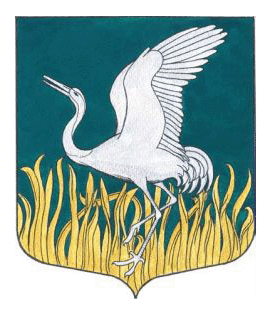 ЛЕНИНГРАДСКАЯ ОБЛАСТЬЛУЖСКИЙ МУНИЦИПАЛЬНЫЙ РАЙОНСОВЕТ ДЕПУТАТОВМШИНСКОГО СЕЛЬСКОГО ПОСЕЛЕНИЯчетвертого созыва                                                               РЕШЕНИЕот 29 июня 2023 года                                                                   № 204Об утверждении Положения о бюджетном процессев Мшинском сельском поселении Лужского муниципального района Ленинградской области (новая редакция)           На основании изменений и дополнений, внесенных в Бюджетный Кодекс Российской Федерации от 31.07.1998 № 145-ФЗ, совет депутатов Мшинского сельского поселения Лужского муниципального района Ленинградской области решил:1.Утвердить «Положение о бюджетном процессе в  МО «Мшинское сельское поселении» Лужского муниципального района Ленинградской области в новой редакции согласно приложению.2. Признать утратившим силу решение совета депутатов № 25 от 19.12.2019 «Об утверждении Положения о бюджетном процессе в   Мшинском сельском поселении Лужского муниципального района Ленинградской области.»3. Настоящее решение опубликовать в газете «Лужская правда» и разместить в сети Интернет на официальном сайте Администрации Мшинского сельского поселения.4. Настоящее решение вступает в силу после его официального опубликования.Глава Мшинскогосельского поселения                                                                      В.В. АлексеевУТВЕРЖДЕНО         решением совета депутатов Мшинского сельского поселенияЛужского муниципального района  Ленинградской областиот 29.06.2023 № 204Положение    о бюджетном процессе в  МО «Мшинское сельское поселение»   Лужского муниципального района Ленинградской области(в новой редакции)Настоящее Положение о бюджетном процессе в  МО «Мшинское сельское поселение» Лужского муниципального района Ленинградской области (далее – Мшинского сельского поселения)   устанавливает основы организации бюджетного процесса в Мшинском сельском поселении определяет порядок составления и рассмотрения проекта бюджета Мшинского сельского поселения, утверждения и исполнения бюджета  Мшинского сельского поселения, осуществления контроля за его исполнением и утверждения годового отчета об исполнении бюджета Мшинского сельского поселения, порядок исполнения судебных актов по обращению взыскания на средства местного бюджета, на подлежащие казначейскому сопровождению в соответствии с Бюджетным кодексом средства участников казначейского сопровождения, порядок применения бюджетных мер принуждения, а также осуществления муниципальных заимствований и управления муниципальным долгом. Раздел I. Общие положенияСтатья 1. Правовая основа бюджетного процесса Мшинского сельского поселения1.Правовую основу бюджетного процесса в Мшинском сельском поселении составляют Конституция Российской Федерации, Бюджетный кодекс Российской Федерации, другие федеральные законы, иные нормативные правовые акты Российской Федерации, Ленинградской области, Устав Мшинского сельского поселения (далее- Устав), настоящее Положение, иные правовые акты органов местного самоуправления Мшинского сельского поселения, регулирующие бюджетные правоотношения.2. Положения Бюджетного кодекса обязательны для непосредственного применения всеми должностными лицами и органами местного самоуправления Мшинского сельского поселения, а также другими субъектами бюджетных правоотношений.3.В случае противоречия между настоящим Положением и иными муниципальными правовыми актами Мшинского сельского поселения, регулирующими бюджетные правоотношения в Мшинском сельском поселении, применяется настоящее Положение.4. Совет депутатов Мшинского сельского поселения и Администрация Мшинского сельского поселения принимают нормативные правовые акты, регулирующие бюджетные правоотношения в Мшинском сельском поселении, в пределах своей компетенции, установленной Бюджетным кодексом, федеральными законами, Уставом, настоящим Положением и иными решениями совета депутатов Мшинского сельского поселения.5. Нормативные правовые акты Российской Федерации, устанавливающие бюджетную классификацию Российской Федерации, применяются всеми должностными лицами и органами местного самоуправления непосредственно и в полном объеме.6. Настоящее Положение о бюджетном процессе в Мшинском сельском поселении устанавливает правовой статус участников бюджетного процесса, правовые основы казначейского сопровождения применения бюджетных мер принуждения за совершение бюджетных нарушений.Статья 2. Понятия и термины, применяемые в настоящем Положении.1.Понятия и термины, применяемые в настоящем Положении, используются в значениях, определенных Бюджетным кодексом и иными актами бюджетного законодательства Российской Федерации, регулирующими бюджетные правоотношения.Статья 3. Правовая форма местного бюджета     Бюджет Мшинского сельского поселения Лужского муниципального района Ленинградской области (далее – местный бюджет) разрабатывается и утверждается в форме решения совета депутатов Мшинского сельского поселения о местном бюджете (далее – решение о бюджете).Статья 4. Счета по учету средств местного бюджетаСчета по учету средств местного бюджета открываются и ведутся в соответствии с нормами действующего федерального законодательства.Статья 5. Этапы бюджетного процесса Бюджетный процесс включает следующие этапы:- составление проекта местного бюджета;- рассмотрение и утверждение местного бюджета;- исполнение местного бюджета;-осуществление муниципального финансового контроля;-осуществление бюджетного учета, составление, внешняя проверка, рассмотрение и утверждение бюджетной отчетности.Статья 6. Участники бюджетного процесса1.Участниками бюджетного процесса в Мшинском сельском поселении являются:-глава Мшинского сельского поселения Лужского муниципального района Ленинградской области (далее- глава Мшинского сельского поселения);-совет депутатов Мшинского сельского поселения Лужского муниципального района Ленинградской области (далее - совет депутатов);- Администрация Мшинского сельского поселения Лужского муниципального района (далее - Администрация).- структурное подразделение Администрации или Комитет финансов Администрации Лужского муниципального района(обладает статусом финансового органа)на основании соглашения о передаче Администрацией части полномочий по решению вопросов местного значения составляет, исполняет бюджет и контролирует исполнение бюджета;- органы муниципального финансового контроля;- главные распорядители (распорядители) бюджетных средств;- главные администраторы (администраторы) доходов местного бюджета;-главные администраторы (администраторы) источников финансирования дефицита местного бюджета;- получатели бюджетных средств.2.Особенности бюджетных полномочий участников бюджетного процесса, являющихся органами местного самоуправления, устанавливаются Бюджетным кодексом и принятыми в соответствии с ним муниципальными правовыми актами совета депутатов, а также в установленных ими случаях муниципальными правовыми актами Администрации.3. Участники бюджетного процесса вправе осуществлять бюджетные полномочия, установленные Бюджетным Кодексом, настоящим Положением при условии включения сведений о данных бюджетных полномочиях в реестр участников бюджетного процесса, а также юридических лиц, не являющихся участниками бюджетного процесса, формирование и ведение которого осуществляется в порядке, предусмотренном Бюджетным Кодексом.Статья 7. Бюджетные полномочия совета депутатов 1. К бюджетным полномочиям совета депутатов относятся:-установление порядка представления, рассмотрения и утверждения местного бюджета, отчета об исполнении местного бюджета;- рассмотрение проекта местного бюджета и утверждение местного бюджета и годового отчета о его исполнении; -осуществление контроля в ходе рассмотрения отдельных вопросов исполнения местного бюджета на заседаниях комиссий совета депутатов, рабочих групп, в ходе проводимых слушаний и в связи с депутатскими запросами;- формирование и определение правового статуса органов внешнего муниципального финансового контроля;- установление, изменение и отмена местных налогов и сборов, определение их ставок и предоставление налоговых льгот в соответствии с законодательством Российской Федерации о налогах и сборах;- установление порядка и условий предоставления межбюджетных трансфертов из местного бюджета в случаях, установленных Бюджетным Кодексом;-осуществление других полномочий в соответствии с Бюджетным Кодексом, Федеральным законом от 06.10.2003 г.  N131-ФЗ "Об общих принципах организации местного самоуправления в Российской Федерации", иными нормативными правовыми актами Российской Федерации, Ленинградской области, Уставом, правовыми актами органов местного самоуправления Мшинского сельского поселения.2. В пределах компетенции, установленной Уставом, глава Мшинского сельского поселения осуществляет следующие бюджетные полномочия:-подписывает и обнародует в порядке, установленном Уставом, решения, принятые советом депутатов;-осуществляет иные полномочия в соответствии с Уставом.Статья 8. Бюджетные полномочия АдминистрацииК бюджетным полномочиям Администрации относятся:- обеспечение составления проекта местного бюджета;- внесение на рассмотрение и утверждение совета депутатов проекта решения о местном бюджете вместе с необходимыми документами и материалами;- внесение на рассмотрение и утверждение совета депутатов проекта решения о внесении изменений в местный бюджет;- обеспечение исполнения местного бюджета и составление бюджетной отчетности;  - обладание правом осуществления муниципальных заимствований от имени Мшинского сельского поселения в соответствии с Бюджетным Кодексом и Уставом; в том числе заключение соглашений и договоров о пролонгации и реструктуризации долговых обязательств Мшинского сельского поселения;- внесение на рассмотрение и утверждение совета депутатов проекта решения об исполнении местного бюджета;- представление отчета об исполнении местного бюджета на утверждение совета депутатов;-утверждение отчета об исполнении бюджета Мшинского сельского поселения за первый квартал, полугодие и девять месяцев текущего финансового года и направление в совет депутатов и орган внешнего муниципального финансового контроля;-обеспечение управления муниципальным долгом;- внесение на рассмотрение и утверждение совета депутатов проектов других решений совета депутатов, регулирующих бюджетные правоотношения в Мшинском сельском поселении;   -установление порядка ведения реестра расходных обязательств;     - установление порядка формирования и ведения реестра источников доходов местного бюджета;-установление порядка ведения муниципальной долговой книги;- установление порядка и сроков составления проекта местного бюджета;-установление порядка разработки и утверждения бюджетного прогноза Мшинского сельского поселения;- установление порядка разработки и одобрения прогноза социально-экономического развития Мшинского сельского поселения;- разработка и утверждение методики распределения и (или) порядка предоставления межбюджетных трансфертов, если иное не предусмотрено Бюджетным Кодексом;- установление порядка использования бюджетных ассигнований резервного фонда Администрации;- установление порядка формирования муниципального задания на оказание муниципальных услуг (выполнение работ) муниципальными учреждениями;-установление порядка финансового обеспечения выполнения муниципальных заданий;-установление порядка предоставления субсидий бюджетным и автономным учреждениям на финансовое обеспечение выполнения ими муниципального задания; на иные цели;-определение порядка предоставления субсидий юридическим лицам (за исключением субсидий муниципальным учреждениям), индивидуальным предпринимателям, физическим лицам - производителям товаров, работ, услуг в случаях и порядке, предусмотренных решением о местном бюджете на соответствующий год;- установление порядка принятия решений о подготовке и реализации бюджетных инвестиций в объекты муниципальной собственности Мшинского сельского поселения и осуществления указанных бюджетных инвестиций;  - утверждение нормативным правовым актом муниципальных программ и определение сроков их реализации;- установление порядка принятия решения о разработке муниципальных программ, формировании, реализации и утверждения муниципальных программ;-установление порядка проведения оценки эффективности реализации муниципальных программ; критериев указанной оценки; -установление порядка разработки, утверждения и реализации ведомственных целевых программ;- установление порядка осуществления бюджетных полномочий главными администраторами доходов бюджета, являющимися органами местного самоуправления и (или) находящимися в их ведении казенными учреждениями;- установление порядка осуществления полномочий органами внутреннего муниципального финансового контроля по внутреннему муниципальному финансовому контролю;-принятие решения об отзыве лимитов бюджетных обязательств, доведенных до главных распорядителей бюджетных средств (за исключением Совета депутатов), в случаях и порядке, установленных Администрацией;- утверждение перечня главных администраторов доходов местного бюджета, в соответствии с общими требованиями, установленными Правительством Российской Федерации;- утверждение перечня главных администраторов источников финансирования дефицита местного бюджета, в соответствии с общими требованиями, установленными Правительством Российской Федерации;-утверждение Генеральных условий эмиссии и обращения муниципальных ценных бумаг Мшинского сельского поселения;- установление порядка формирования перечня и осуществления оценки налоговых расходов местного бюджета;- установление порядка осуществления казначейского сопровождения в соответствии с общими требованиями, установленными Правительством Российской Федерации; - установление порядка принятия решений и случаев заключения муниципальных контрактов от имени Мшинского сельского поселения, предметами которых являются выполнение работ, оказание услуг, длительность производственного цикла выполнения, оказания которых превышает срок действия утвержденных лимитов бюджетных обязательств; - установление порядка принятия решений об осуществлении бюджетных инвестиций на подготовку обоснования инвестиций и проведение его технологического и ценового аудита за счет средств местного бюджета;-установление иных порядков в соответствии с требованиями Бюджетного Кодекса;- осуществление иных полномочий, определенных Бюджетным Кодексом, и (или) принимаемыми в соответствии с ним муниципальными правовыми актами, регулирующими бюджетные правоотношения.    Статья 9. Бюджетные полномочия главных распорядителей (распорядителей) бюджетных средств   1.Главный распорядитель бюджетных средств обладает следующими бюджетными полномочиями:-обеспечивает результативность, адресность и целевой характер использования бюджетных средств в соответствии с утвержденными ему бюджетными ассигнованиями и лимитами бюджетных обязательств;- формирует перечень подведомственных ему распорядителей и получателей бюджетных средств;- ведет реестр расходных обязательств, подлежащих исполнению в пределах утвержденных ему лимитов бюджетных обязательств и бюджетных ассигнований;- осуществляет планирование соответствующих расходов бюджета, составляет обоснования бюджетных ассигнований;- составляет, утверждает и ведет бюджетную роспись, распределяет бюджетные ассигнования, лимиты бюджетных обязательств по подведомственным распорядителям и получателям бюджетных средств и исполняет соответствующую часть бюджета;- вносит предложения по формированию и изменению лимитов бюджетных обязательств;- вносит предложения по формированию и изменению сводной бюджетной росписи;- определяет порядок утверждения бюджетных смет подведомственных получателей бюджетных средств, являющихся казенными учреждениями;- формирует и утверждает муниципальные задания;- обеспечивает соблюдение получателями межбюджетных субсидий, субвенций и иных межбюджетных трансфертов, имеющих целевое назначение, а также иных субсидий и бюджетных инвестиций, определенных Бюджетным Кодексом, условий, целей и порядка, установленных при их предоставлении;- формирует бюджетную отчетность главного распорядителя бюджетных средств;- отвечает от имени Мшинского сельского поселения по денежным обязательствам подведомственных ему получателей бюджетных средств;- осуществляет иные бюджетные полномочия, установленные бюджетным Кодексом и принимаемыми в соответствии с ним нормативными правовыми актами, регулирующими бюджетные правоотношения.2. Распорядитель бюджетных средств обладает следующими бюджетными полномочиями:-осуществляет планирование соответствующих расходов местного бюджета;- распределяет бюджетные ассигнования, лимиты бюджетных обязательств по подведомственным распорядителям и (или) получателям бюджетных средств и исполняет соответствующую часть бюджета;- вносит предложения главному распорядителю бюджетных средств, в ведении которого находится, по формированию и изменению бюджетной росписи;- обеспечивает соблюдение получателями межбюджетных субсидий, субвенций и иных межбюджетных трансфертов, имеющих целевое назначение, а также иных субсидий и бюджетных инвестиций, определенных настоящим Кодексом, условий, целей и порядка, установленных при их предоставлении;       - в случае и порядке, установленных соответствующим главным распорядителем бюджетных средств, осуществляет отдельные бюджетные полномочия главного распорядителя бюджетных средств, в ведении которого находится.        3. Главный распорядитель средств бюджета выступает в суде от имени Мшинского сельского поселения в качестве представителя ответчика по искам к муниципальному району согласно Бюджетного кодекса.Статья 9.1. Полномочия главных распорядителей средств местного бюджета по защите интересов казны Мшинского сельского поселения1. Главный распорядитель бюджетных средств выступает в суде от имени Мшинского сельского поселения в качестве представителя ответчика по искам к  МО «Мшинское сельское поселение» в соответствии с пунктом 3 статьи 158 Кодекса.2. Главный распорядитель бюджетных средств, представлявший в суде интересы Мшинского сельского поселения в соответствии с пунктом 3 статьи 158 Кодекса, в течение 10 рабочих дней со дня получения от финансового органа уведомления об исполнении за счет казны Мшинского сельского поселения судебного акта о возмещении вреда представляет в финансовый орган информацию о совершаемых действиях, направленных на реализацию Мшинским сельским поселением права регресса, установленного пунктом 3.1 статьи 1081 Гражданского кодекса Российской Федерации, либо об отсутствии оснований для предъявления иска о взыскании денежных средств в порядке регресса.В случае предъявления иска о взыскании денежных средств в порядке регресса главные распорядители бюджетных средств направляют в финансовый орган:1) ежеквартально до 10-го числа месяца, следующего за отчетным кварталом, информацию о ходе судебного разбирательства;2) в течение 10 рабочих дней после вынесения (принятия) в окончательной форме судебного акта по делу о взыскании денежных средств в порядке регресса информацию о результатах рассмотрения дела в суде, а также о наличии оснований для обжалования указанного судебного акта;3) в течение 10 рабочих дней после вынесения (принятия) в окончательной форме судебного акта апелляционной, кассационной или надзорной инстанции по делу о взыскании денежных средств в порядке регресса информацию об обжаловании соответствующего судебного акта главным распорядителем или иными участниками судебного процесса.Статья 10. Бюджетные полномочия финансового органа1. К бюджетным полномочиям финансового органа относятся:-составление проекта местного бюджета, представление его с необходимыми документами и материалами в Администрацию;-разработка и представление в Администрацию основных направлений бюджетной и налоговой политики Мшинского сельского поселения;-обеспечение формирования и реализации единой государственной финансовой, налоговой и бюджетной политики, организация исполнения местного бюджета, осуществление исполнительно-распорядительных функций по управлению финансами Мшинского сельского поселения;-установление порядка составления и сроки представления в Комитет финансов Администрации Лужского муниципального района бюджетной отчетности;        -представление интересов казны Мшинского сельского поселения, если иное не предусмотрено Кодексом, иными нормативными правовыми актами;         -составление бюджетной отчетности муниципального образования на основании сводной бюджетной отчетности соответствующих главных администраторов бюджетных средств. Представление бюджетной отчетности в Администрацию;         -составление отчета об исполнении местного бюджета за первый квартал, полугодие и девять месяцев текущего финансового года и направление его в Администрацию; - осуществление операций по управлению остатками средств на едином счете местного бюджета, включая размещение средств на банковских депозитах и их возврат, привлечение и возврат средств организаций (их обособленных подразделений), лицевые счета которым открыты в финансовом органе, территориальном органе Федерального казначейства;-утверждение перечня кодов подвидов по видам доходов, главными администраторами которых являются органы местного самоуправления и (или) находящиеся в их ведении казенные учреждения;-утверждение перечня кодов видов источников финансирования дефицита бюджета, главными администраторами которых являются органы местного самоуправления и (или) находящиеся в их ведении казенные учреждения;-установление порядка определения перечня и кодов целевых статей расходов бюджета Мшинского сельского поселения, финансовое обеспечение которых осуществляется за счет иных межбюджетных трансфертов, имеющих целевое назначение, предоставляемых из бюджета Мшинского сельского поселения бюджету Лужского муниципального района; -установление, детализация и определение порядка применения бюджетной классификации Российской Федерации в части, относящейся к местному бюджету;- ведение реестра расходных обязательств;-установление порядка составления и ведения сводной бюджетной росписи, бюджетной росписи главных распорядителей бюджетных средств, а также утверждения (изменения), доведения (отзыва) лимитов бюджетных обязательств при организации исполнения местного бюджета;-составление и ведение сводной бюджетной росписи местного бюджета;-ведение реестра источников доходов местного бюджета;- осуществление регистрации и учета долговых обязательств, ведение муниципальной долговой книги; - управление муниципальным долгом;-ведение учета выданных гарантий, исполнение обязательств принципала, обеспеченных гарантиями, а также учет осуществления гарантом платежей по выданным гарантиям;-установление порядка и методики планирования бюджетных ассигнований;        - установление порядка составления и ведения кассового плана, а также состав и сроки представления главными распорядителями бюджетных средств, главными администраторами доходов местного бюджета, главными администраторами источников финансирования дефицита местного бюджета сведений, необходимых для составления и ведения кассового плана; - определение порядка представления в финансовый орган утвержденных местных бюджетов, отчетов об исполнении местных бюджетов и иной бюджетной отчетности; - установление порядка осуществления исполнения бюджета по расходам;        -установление правил предоставления в финансовый орган информации в целях формирования и ведения реестра участников бюджетного процесса, а также юридических лиц, не являющихся участниками бюджетного процесса Мшинского сельского поселения, правила приема и обработки указанной информации для последующего направления ее в территориальный орган Федерального казначейства; - установление порядка оценки надежности (ликвидности) банковской гарантии, поручительства;- осуществление полномочий главного распорядителя и получателя бюджетных средств, главного администратора (администратора) доходов бюджета местного бюджета, главного администратора (администратора) источников финансирования дефицита бюджета Мшинского сельского поселения; - установление порядка составления и ведения бюджетных росписей главных распорядителей (распорядителей) бюджетных средств, включая внесение изменений в них;-установление порядка открытия и ведения лицевых счетов в финансовом органе в соответствии с общими требованиями, установленными Федеральным казначейством; -ведение, учет, хранение исполнительных документов и иных документов, связанных с их исполнением, в установленном им порядке;-установление порядка санкционирования оплаты денежных обязательств получателей бюджетных средств;- осуществление контроля, предусмотренного пунктом 5 статьи 219 Кодекса, при постановке на учет бюджетных и денежных обязательств, санкционировании оплаты денежных обязательств получателей бюджетных средств; - установление порядка постановки на учет бюджетных и денежных обязательств; -установление порядка завершения операций по исполнению местного бюджета в текущем финансовом году; -установление порядка проведения операций со средствами получателей средств из бюджета, порядка санкционирования оплаты денежных обязательств получателей средств из бюджета; - осуществление в установленном им порядке мониторинга качества финансового менеджмента в отношении главных распорядителей средств местного бюджета, главных администраторов доходов местного бюджета, главных администраторов источников финансирования дефицита местного бюджета;- установление иных порядков в пределах своих полномочий в соответствии с требованиями Бюджетного Кодекса;        - установление порядка исполнения решений о применении бюджетных мер принуждения, решений об изменении (отмене) указанных решений;        - принятие решения о применении бюджетных мер принуждения, предусмотренных Бюджетным Кодексом, решения об изменении (отмене) указанных решений или решения об отказе в применении бюджетных мер принуждения в случаях и порядке, установленных Правительством Российской Федерации;      - установление случаев и условий продления срока исполнения бюджетной меры принуждения в соответствии с общими требованиями, определенными Правительством Российской Федерации;  - осуществление нормативного и методического обеспечения осуществления (анализа осуществления) внутреннего финансового аудита, проведения финансовым органом, главными администраторами бюджетных средств мониторинга качества финансового менеджмента, а также осуществление методического обеспечения осуществления внутреннего финансового контроля; осуществляет внутренний финансовый аудит в соответствии с федеральными стандартами внутреннего финансового аудита;         - осуществление методического обеспечения планирования и исполнения расходов бюджетов местного бюджета в целях реализации инициативных проектов, а также формирования финансовым органом информации о соответствующем бюджете в доступной и понятной для граждан форме;- осуществление казначейского сопровождения в отношении средств, определенных решением о местном бюджете в соответствии с Бюджетным кодексом, в порядке, установленном Администрацией; - осуществление иных бюджетных полномочий, которые Бюджетным Кодексом, другими федеральными и областными законами, Уставом, нормативно-правовыми актами, регулирующими бюджетные правоотношения отнесены к полномочиям финансового органа.2.Компетенция финансового органа закрепляется в соответствии с Уставом Мшинского сельского поселения, настоящим Положением, иными решениями совета депутатов. Статья 11. Бюджетные полномочия органов муниципального финансового контроля 1.К органам муниципального финансового контроля Мшинского сельского поселения относятся органы внешнего муниципального финансового контроля, органы внутреннего муниципального финансового контроля, являющиеся органами Администрации по осуществлению муниципального финансового контроля. 2.Бюджетные полномочия органов муниципального финансового контроля установлены Бюджетным кодексом.3. Органы внешнего муниципального финансового контроля также осуществляет бюджетные полномочия по:-аудиту эффективности, направленному на определение экономности и результативности использования бюджетных средств;-экспертизе проектов решений о местном бюджете, иных нормативных правовых актов органов местного самоуправления в сфере бюджетного законодательства, в том числе обоснованности показателей (параметров и характеристик) местного бюджета;-экспертизе муниципальных программ;-анализу и мониторингу бюджетного процесса, в том числе подготовке предложений по устранению выявленных отклонений в бюджетном процессе и совершенствованию бюджетного законодательства Российской Федерации;-подготовке предложений по совершенствованию осуществления главными распорядителями бюджетных средств, главными администраторами доходов бюджета, главными администраторами источников финансирования дефицита бюджета (далее - главные администраторы бюджетных средств) внутреннего финансового аудита;-другим вопросам, установленным Федеральным законом от 07.02.2011 N 6-ФЗ "Об общих принципах организации и деятельности контрольно-счетных органов субъектов Российской Федерации и муниципальных образований".       4.Бюджетные полномочия органов внешнего муниципального контроля, предусмотренные пунктами 2 и 3 настоящей статьи, осуществляются с соблюдением положений, установленных Федеральным законом от 07.02.2011 N 6-ФЗ "Об общих принципах организации и деятельности контрольно-счетных органов субъектов Российской Федерации и муниципальных образований".Статья 12. Бюджетные полномочия главных администраторов (администраторов) доходов местного бюджета1. Главный администратор доходов местного бюджета обладает следующими бюджетными полномочиями: - формирует перечень подведомственных ему администраторов доходов местного бюджета; - представляет сведения, необходимые для составления проекта бюджета; - представляет сведения для составления и ведения кассового плана; - формирует и представляет бюджетную отчетность главного администратора доходов местного бюджета;- представляет для включения в перечень источников доходов местного бюджета и реестр источников доходов бюджета сведения о закрепленных за ним источниках доходов;-утверждает методику прогнозирования поступлений доходов в местный бюджет в соответствии с общими требованиями к такой методике, установленными Правительством Российской Федерации;-осуществляет иные бюджетные полномочия, установленные Бюджетным Кодексом и принимаемыми в соответствии с ним нормативными правовыми актами, регулирующими бюджетные правоотношения.2.Администратор доходов местного бюджета обладает следующими бюджетными полномочиями:  -осуществляет начисление, учет и контроль за правильностью исчисления, полнотой и своевременностью осуществления платежей в местный бюджет, пеней и штрафов по ним;  - осуществляет взыскание задолженности по платежам в местный бюджет, пеней и штрафов;- принимает решение о возврате излишне уплаченных (взысканных) платежей в местный бюджет, пеней и штрафов, а также процентов за несвоевременное осуществление такого возврата и процентов, начисленных на излишне взысканные суммы, и представляет поручение в орган Федерального казначейства для осуществления возврата в порядке, установленном Министерством финансов Российской Федерации; -принимает решение о зачете (уточнении) платежей в бюджеты бюджетной системы Российской Федерации и представляет уведомление в орган Федерального казначейства; -в случае и порядке, установленных главным администратором доходов местного бюджета формирует и представляет главному администратору доходов местного бюджета сведения и бюджетную отчетность, необходимые для осуществления полномочий соответствующего главного администратора доходов бюджета;- представляет информацию, необходимую для уплаты денежных средств физическими и юридическими лицами за муниципальные услуги, а также иных платежей, являющихся источниками формирования доходов бюджетной системы Российской Федерации, в Государственную информационную систему о государственных и муниципальных платежах в соответствии с порядком, установленным Федеральным законом от 27 июля 2010 года № 210-ФЗ «Об организации предоставления государственных и муниципальных услуг»,за исключением случаев, предусмотренных законодательством Российской Федерации;-принимает решение о признании безнадежной к взысканию задолженности по платежам в местный бюджет; -осуществляет иные бюджетные полномочия, установленные Бюджетным Кодексом и принимаемыми в соответствии с ним нормативными правовыми актами, регулирующими бюджетные правоотношения.3. Бюджетные полномочия администраторов доходов бюджета осуществляются в порядке, установленном законодательством Российской Федерации, а также в соответствии с доведенными до них главными администраторами доходов бюджета, в ведении которых они находятся, правовыми актами, наделяющих их полномочиями администратора доходов бюджета.3.1. Закрепление за органами местного самоуправления бюджетных полномочий главного администратора доходов бюджета производится с учетом выполняемых ими полномочий по исполнению государственных функций в соответствии с общими требованиями, установленными Правительством Российской Федерации.      3.2. Перечень главных администраторов доходов местного бюджета утверждается Администрацией в соответствии с общими требованиями, установленными Правительством Российской Федерации.Перечень главных администраторов доходов бюджета должен содержать наименования органов (организаций), осуществляющих бюджетные полномочия главных администраторов доходов бюджета, и закрепляемые за ними виды (подвиды) доходов бюджета.4. Бюджетные полномочия главных администраторов доходов бюджетов бюджетной системы Российской Федерации, являющихся органами местного самоуправления и (или) находящимися в их ведении казенными учреждениями, осуществляются в порядке, установленном Администрацией.Статья 13. Бюджетные полномочия главных администраторов (администраторов) источников финансирования дефицита местного бюджета1.Главный администратор источников финансирования дефицита местного бюджета обладает следующими бюджетными полномочиями: -формирует перечни подведомственных ему администраторов источников финансирования дефицита местного бюджета;-осуществляет планирование (прогнозирование) поступлений и выплат по источникам финансирования дефицита местного бюджета (за исключением операций по управлению остатками средств на едином счете бюджета, операций, связанных с единым налоговым платежом);  -обеспечивает адресность и целевой характер использования выделенных в его распоряжение ассигнований, предназначенных для погашения источников финансирования дефицита местного бюджета; -распределяет бюджетные ассигнования по подведомственным администраторам источников финансирования дефицита местного бюджета и исполняет соответствующую часть местного бюджета;-формирует бюджетную отчетность главного администратора источников финансирования дефицита местного бюджета;-утверждает методику прогнозирования поступлений по источникам финансирования дефицита местного бюджета в соответствии с общими требованиями к такой методике, установленными Правительством Российской Федерации;-составляет обоснования бюджетных ассигнований.2. Администратор источников финансирования дефицита местного бюджета обладает следующими бюджетными полномочиями:осуществляет планирование (прогнозирование) поступлений и выплат по источникам финансирования дефицита местного бюджета (за исключением операций по управлению остатками средств на едином счете бюджета, операций, связанных с единым налоговым платежом);  -осуществляет контроль за полнотой и своевременностью поступления в местный бюджет источников финансирования дефицита местного бюджета; - обеспечивает поступления в местный бюджет и выплаты из местного бюджета по источникам финансирования дефицита местного бюджета; - формирует и представляет бюджетную отчетность; - в случае и порядке, установленных соответствующим главным администратором источников финансирования дефицита местного бюджета, осуществляет отдельные бюджетные полномочия главного администратора источников финансирования дефицита местного бюджета, в ведении которого находится; - осуществляет иные бюджетные полномочия, установленные Бюджетным Кодексом и принимаемыми в соответствии с ним муниципальными правовыми актами, регулирующими бюджетные правоотношения.3.Закрепление за органами местного самоуправления бюджетных полномочий главного администратора источников финансирования дефицита бюджета производится с учетом выполняемых ими полномочий по осуществлению операций с источниками финансирования дефицита бюджета в соответствии с общими требованиями, установленными Правительством Российской Федерации.4.Перечень главных администраторов источников финансирования дефицита местного бюджета утверждается Администрацией в соответствии с общими требованиями, установленными Правительством Российской Федерации.Перечень главных администраторов источников финансирования дефицита бюджета должен содержать наименования органов (организаций), осуществляющих бюджетные полномочия главных администраторов источников финансирования дефицита бюджета, и закрепляемые за ними источники финансирования дефицита бюджета.Статья 14. Бюджетные полномочия отдельных участников бюджетного процесса по организации и осуществлению внутреннего финансового аудита1. Внутренний финансовый аудит является деятельностью по формированию и предоставлению руководителю главного администратора бюджетных средств, руководителю распорядителя бюджетных средств, руководителю получателя бюджетных средств, руководителю администратора доходов бюджета, руководителю администратора источников финансирования дефицита бюджета:1) информации о результатах оценки исполнения бюджетных полномочий распорядителя бюджетных средств, получателя бюджетных средств, администратора доходов бюджета, администратора источников финансирования дефицита бюджета (далее - администратор бюджетных средств), главного администратора бюджетных средств, в том числе заключения о достоверности бюджетной отчетности;2) предложений о повышении качества финансового менеджмента, в том числе о повышении результативности и экономности использования бюджетных средств;3) заключения о результатах исполнения решений, направленных на повышение качества финансового менеджмента.2. Внутренний финансовый аудит осуществляется в целях:1) оценки надежности внутреннего процесса главного администратора бюджетных средств, администратора бюджетных средств, осуществляемого в целях соблюдения установленных правовыми актами, регулирующими бюджетные правоотношения, требований к исполнению своих бюджетных полномочий (далее - внутренний финансовый контроль), и подготовки предложений об организации внутреннего финансового контроля;2) подтверждения достоверности бюджетной отчетности и соответствия порядка ведения бюджетного учета единой методологии бюджетного учета, составления, представления и утверждения бюджетной отчетности, установленной Министерством финансов Российской Федерации, а также ведомственным (внутренним) актам, принятым в соответствии с пунктом 5 статьи 264.1 БК РФ;3) повышения качества финансового менеджмента.3. Внутренний финансовый аудит осуществляется на основе принципа функциональной независимости структурными подразделениями или в случаях, предусмотренных федеральными стандартами внутреннего финансового аудита, уполномоченными должностными лицами (работниками) главного администратора бюджетных средств, администратора бюджетных средств, наделенными полномочиями по осуществлению внутреннего финансового аудита, а в случаях передачи полномочий, предусмотренных настоящей статьей, - структурными подразделениями или уполномоченными должностными лицами (работниками) главного администратора бюджетных средств (администратора бюджетных средств), которому передаются указанные полномочия.4. Администратор бюджетных средств вправе передать полномочия по осуществлению внутреннего финансового аудита главному администратору бюджетных средств, в ведении которого он находится, или другому администратору бюджетных средств, находящемуся в ведении данного главного администратора бюджетных средств, в соответствии с федеральными стандартами внутреннего финансового аудита.5. Внутренний финансовый аудит осуществляется в соответствии с федеральными стандартами внутреннего финансового аудита, установленными Министерством финансов Российской Федерации.Федеральные стандарты внутреннего финансового аудита должны содержать принципы, в том числе принцип функциональной независимости, задачи, основания и порядок организации, планирования и проведения внутреннего финансового аудита, реализации его результатов, права и обязанности должностных лиц (работников) при осуществлении внутреннего финансового аудита, а также определять случаи и порядок передачи полномочий по осуществлению внутреннего финансового аудита.Главные администраторы бюджетных средств, администраторы бюджетных средств, осуществляющие внутренний финансовый аудит, издают ведомственные (внутренние) акты, обеспечивающие осуществление внутреннего финансового аудита с соблюдением федеральных стандартов внутреннего финансового аудита.6. Мониторинг качества финансового менеджмента, включающий мониторинг качества исполнения бюджетных полномочий, а также качества управления активами, осуществления закупок товаров, работ и услуг для обеспечения муниципальных нужд, проводится:1) Финансовым органом в установленном им порядке в отношении главных администраторов средств соответствующего бюджета;2) главным администратором бюджетных средств в установленном им порядке в отношении подведомственных ему администраторов бюджетных средств.7. Порядок проведения мониторинга качества финансового менеджмента определяет в том числе:1) правила расчета и анализа значений показателей качества финансового менеджмента, формирования и представления информации, необходимой для проведения указанного мониторинга;2) правила формирования и представления отчета о результатах мониторинга качества финансового менеджмента.8. Главный администратор средств бюджета вправе внести на рассмотрение финансового органа предложение о передаче полномочий по проведению мониторинга качества финансового менеджмента в отношении подведомственных ему администраторов бюджетных средств и, по согласованию, передать финансовому органу указанные полномочия.Статья 15. Бюджетные полномочия получателя бюджетных средств1.Получатель бюджетных средств обладает следующими бюджетными полномочиями: -составляет и исполняет бюджетную смету; -принимает и (или) исполняет в пределах доведенных лимитов бюджетных обязательств и (или) бюджетных ассигнований бюджетные обязательства; -обеспечивает результативность, целевой характер использования предусмотренных ему бюджетных ассигнований; -вносит соответствующему главному распорядителю (распорядителю) бюджетных средств предложения по изменению бюджетной росписи;- ведет бюджетный учет (обеспечивает ведение бюджетного учета); - формирует бюджетную отчетность (обеспечивает формирование бюджетной отчетности) и представляет бюджетную отчетность получателя бюджетных средств соответствующему главному распорядителю (распорядителю) бюджетных средств; - исполняет иные полномочия, установленные Бюджетным Кодексом и принятыми в соответствии с ним нормативными правовыми актами, регулирующими бюджетные правоотношения.Статья 16. Формирование доходов местного бюджетаДоходы местного бюджета формируются в соответствии с бюджетным законодательством Российской Федерации, законодательством о налогах и сборах и законодательством об иных обязательных платежах.Статья 17. Формирование расходов местного бюджетаФормирование расходов бюджетов бюджетной системы Российской Федерации осуществляется в соответствии с расходными обязательствами, обусловленными установленным законодательством Российской Федерации разграничением полномочий федеральных органов государственной власти, органов государственной власти субъектов Российской Федерации и органов местного самоуправления, исполнение которых согласно законодательству Российской Федерации, международным и иным договорам и соглашениям должно происходить в очередном финансовом году (очередном финансовом году и плановом периоде) за счет средств соответствующих бюджетов.Статья 18. Дефицит местного бюджетаДефицит местного бюджета на очередной финансовый год и плановый период устанавливается решением о бюджете с соблюдением ограничений, установленных статьей 92.1 Бюджетного кодекса.Статья 19. Источники финансирования дефицита местного бюджетаВ состав источников внутреннего финансирования дефицита местного бюджета включаются:разница между средствами, поступившими от размещения муниципальных ценных бумаг, номинальная стоимость которых указана в валюте Российской Федерации, и средствами, направленными на их погашение;разница между привлеченными и погашенными муниципальным районом кредитами кредитных организаций в валюте Российской Федерации;разница между привлеченными и погашенными муниципальным районом в валюте Российской Федерации бюджетными кредитами, предоставленными местному бюджету другими бюджетами бюджетной системы Российской Федерации;изменение остатков средств на счетах по учету средств местного бюджета в течение соответствующего финансового года;иные источники внутреннего финансирования дефицита местного бюджета.В состав иных источников внутреннего финансирования дефицита местного бюджета включаются:поступления от продажи акций и иных форм участия в капитале, находящихся в собственности Мшинского сельского поселения;курсовая разница по средствам местного бюджета;         объем средств, направляемых на исполнение гарантий Мшинского сельского поселения в валюте Российской Федерации, в случае, если исполнение гарантом муниципальных гарантий ведет к возникновению права регрессного требования гаранта к принципалу либо обусловлено уступкой гаранту прав требования бенефициара к принципалу;объем средств, направляемых на погашение иных долговых обязательств Мшинского сельского поселения в валюте Российской Федерации;разница между средствами, полученными от возврата предоставленных из местного бюджета юридическим лицам бюджетных кредитов, и суммой предоставленных из местного бюджета юридическим лицам бюджетных кредитов в валюте Российской Федерации;разница между средствами, полученными от возврата предоставленных из местного бюджета другим бюджетам бюджетной системы Российской Федерации бюджетных кредитов, и суммой предоставленных из местного бюджета другим бюджетам бюджетной системы Российской Федерации бюджетных кредитов в валюте Российской Федерации;разница между средствами, перечисленными с единого счета местного бюджета, и средствами, зачисленными на единый счет средств местного бюджета, при проведении операций по управлению остатками средств на едином счете местного бюджета.Остатки средств местного бюджета на начало текущего финансового года:в объеме бюджетных ассигнований муниципального дорожного фонда, не использованных в отчетном финансовом году, направляются на увеличение в текущем финансовом году бюджетных ассигнований муниципального дорожного фонда, а также в объеме, определяемом решением совета депутатов, могут направляться в текущем финансовом году на покрытие временных кассовых разрывов и на увеличение бюджетных ассигнований на оплату заключенных от имени Мшинского сельского поселения муниципальных контрактов на поставку товаров, выполнение работ, оказание услуг, подлежавших в соответствии с условиями этих муниципальных контрактов оплате в отчетном финансовом году, бюджетных ассигнований на предоставление субсидий юридическим лицам, предоставление которых в отчетном финансовом году осуществлялось в пределах суммы, необходимой для оплаты денежных обязательств получателей субсидий, источником финансового обеспечения которых являлись указанные субсидии, в объеме, не превышающем сумму остатка неиспользованных бюджетных ассигнований на указанные цели, в случаях, предусмотренных решением совета депутатов муниципального образования о местном бюджете;в объеме превышения общей суммы заимствований муниципального образования, отнесенного в соответствии с Бюджетным Кодексом к группе заемщиков с низким уровнем долговой устойчивости, над общей суммой средств, направленных на финансирование дефицита местного бюджета, и объемов погашения долговых обязательств муниципального образования по итогам отчетного финансового года направляются в текущем финансовом году на осуществление выплат, сокращающих долговые обязательства муниципального образования.       в объеме, не превышающем разницы между остатками, образовавшимися в связи с неполным использованием бюджетных ассигнований в ходе исполнения в отчетном финансовом году местного бюджета, отнесенного в соответствии с Бюджетным Кодексом к группе заемщиков с высоким или средним уровнем долговой устойчивости, и суммой увеличения бюджетных ассигнований, предусмотренных абзацем вторым настоящей части, используются в порядке, установленном решением совета депутатов, регулирующим бюджетные правоотношения.Раздел II. Расходные обязательства Мшинского сельского поселенияСтатья 20. Расходные обязательства Мшинского сельского поселения1.Расходные обязательства - обусловленные законом, иным нормативным правовым актом, договором или соглашением обязанности Мшинского сельского поселения или действующего от его имени казенного учреждения предоставить физическому или юридическому лицу, иному публично-правовому образованию, субъекту международного права средства из местного бюджета.         2.Расходные обязательства Мшинского сельского поселения возникают в результате:принятия муниципальных правовых актов по вопросам местного значения и иным вопросам, которые в соответствии с федеральными законами вправе решать органы местного самоуправления Мшинского сельского поселения, а также заключения Мшинским сельским поселением (от имени Мшинского сельского поселения) договоров (соглашений) по данным вопросам;принятия муниципальных правовых актов при осуществлении органами местного самоуправления Мшинского сельского поселения переданных им отдельных государственных полномочий;заключения от имени Мшинского сельского поселения договоров (соглашений) муниципальными казенными учреждениями.3.Расходные обязательства Мшинского сельского поселения, указанные в абзацах втором и четвертом пункта 2 настоящей статьи, устанавливаются органами местного самоуправления самостоятельно и исполняются за счет собственных доходов и источников финансирования дефицита местного бюджета.4.Расходные обязательства Мшинского сельского поселения, указанные в абзаце третьем пункта 2 настоящей статьи, устанавливаются муниципальными правовыми актами органов местного самоуправления Мшинского сельского поселения в соответствии с федеральными законами (законами Ленинградской области), исполняются за счет и в пределах субвенций из бюджета Ленинградской области, предоставляемых бюджету Мшинского сельского поселения в порядке, предусмотренном Бюджетным кодексом.В случае, если в Мшинском сельском поселении превышены нормативы, используемые в методиках расчета соответствующих субвенций, финансовое обеспечение дополнительных расходов, необходимых для полного исполнения указанных расходных обязательств Мшинского сельского поселения, осуществляется за счет собственных доходов и источников финансирования дефицита местного бюджета.4.1 Расходные обязательства Мшинского сельского поселения, связанные с осуществлением органами местного самоуправления Мшинского сельского поселения части полномочий органов местного самоуправления Лужского муниципального района по решению вопросов местного значения, переданных ему в соответствии с заключенными между органами местного самоуправления Лужского муниципального района и Мшинского сельского поселения соглашениями, устанавливаются муниципальными правовыми актами  соответствующих органов местного самоуправления в соответствии с указанными соглашениями, исполняются за счет и в пределах межбюджетных трансфертов из  соответствующих местных бюджетов, предоставляемых в порядке, предусмотренном статьей 142.4 БК РФ, статьей 142.5 БК РФ. 5.Органы местного самоуправления Мшинского сельского поселения не вправе устанавливать и исполнять расходные обязательства, связанные с решением вопросов, отнесенных к компетенции федеральных органов государственной власти, органов государственной власти Ленинградской области, за исключением случаев, установленных соответственно федеральными законами, законами Ленинградской области.Органы местного самоуправления Мшинского сельского поселения вправе устанавливать и исполнять расходные обязательства, связанные с решением вопросов, не отнесенных к компетенции органов местного самоуправления других муниципальных образований, органов государственной власти, и не исключенные из их компетенции федеральными законами и законами Ленинградской области, только при наличии собственных финансовых средств (за исключением межбюджетных трансфертов).                                    Статья 21. Реестр расходных обязательств 1. Органы местного самоуправления обязаны вести реестры расходных обязательств.2. Под реестром расходных обязательств понимается используемый при составлении проекта бюджета свод (перечень) законов, иных нормативных правовых актов, муниципальных правовых актов, обусловливающих публичные нормативные обязательства и (или) правовые основания для иных расходных обязательств с указанием соответствующих положений (статей, частей, пунктов, подпунктов, абзацев) законов и иных нормативных правовых актов, муниципальных правовых актов с оценкой объемов бюджетных ассигнований, необходимых для исполнения включенных в реестр обязательств.        3. Реестр расходных обязательств Мшинского сельского поселения ведется в порядке, установленном Администрацией. Раздел III. Межбюджетные отношения в Мшинском сельском поселенииСтатья 22. Формы межбюджетных трансфертов, представляемых из местного бюджета бюджету Лужского муниципального районаМежбюджетные трансферты из местного бюджета бюджету Лужского муниципального района предоставляются в форме:-  субсидий бюджету Лужского муниципального района;- иных межбюджетных трансфертов.         Статья 23. Субсидии бюджету Лужского муниципального района из местного бюджета1. В случаях и порядке, предусмотренных муниципальными правовыми актами совета депутатов Мшинского сельского поселения, принимаемыми в соответствии с требованиями Бюджетного Кодекса, бюджету Лужского муниципального района могут быть предоставлены субсидии из местного бюджета в целях софинансирования расходных обязательств, возникающих при выполнении полномочий органов местного самоуправления по решению вопросов местного значения.2. Цели и условия предоставления, указанных в настоящей статье субсидий, устанавливаются соглашениями между Администрациями, заключаемыми в порядке, установленном решением совета депутатов муниципального образования, из бюджета которого предоставляется субсидия.Статья 24.Иные межбюджетные трансферты бюджету Лужского муниципального района из местного бюджетаВ случаях и порядке, предусмотренных решением совета депутатов, принимаемым в соответствии с требованиями Бюджетного Кодекса и соответствующими им законами Ленинградской области, бюджету Лужского муниципального района могут быть предоставлены иные межбюджетные трансферты из местного бюджета, в том числе межбюджетные трансферты на осуществление части полномочий по решению вопросов местного значения в соответствии с заключенными соглашениями.Раздел IV. Муниципальный долгСтатья 25. Муниципальные внутренние заимствования и муниципальный долг1.Структура муниципального долга, виды и срочность муниципальных долговых обязательствМуниципальный долг – обязательства, возникающие из муниципальных заимствований, гарантий по обязательствам третьих лиц, другие обязательства в соответствии с видами долговых обязательств, принятые на себя Мшинским сельским поселением.Структура муниципального долга представляет собой группировку муниципальных долговых обязательств по установленным настоящей статьей видам долговых обязательств. Долговые обязательства Мшинского сельского поселения могут существовать в виде обязательств по:1) ценным бумагам Мшинского сельского поселения (муниципальным ценным бумагам);2) бюджетным кредитам, привлеченным в валюте Российской Федерации в местный бюджет из других бюджетов бюджетной системы Российской Федерации;3) кредитам, привлеченным Мшинским сельским поселением от кредитных организаций в валюте Российской Федерации;4) гарантиям Мшинского сельского поселения (муниципальным гарантиям), выраженным в валюте Российской Федерации; 5) иным долговым обязательствам, возникшим до введения в действие Бюджетного Кодекса и отнесенным на муниципальный долг.В объем муниципального долга включаются:1) номинальная сумма долга по муниципальным ценным бумагам;2) объем основного долга по бюджетным кредитам, привлеченным в местный бюджет из других бюджетов бюджетной системы Российской Федерации;3) объем основного долга по кредитам, привлеченным Мшинским сельским поселением от кредитных организаций;         4) объем обязательств, вытекающих из муниципальных гарантий;5) объем иных непогашенных долговых обязательств Мшинского сельского поселения.В объем муниципального внутреннего долга включаются:1) номинальная сумма долга по муниципальным ценным бумагам, обязательства по которым выражены в валюте Российской Федерации;2) объем основного долга по бюджетным кредитам, привлеченным в местный бюджет из других бюджетов бюджетной системы Российской Федерации, обязательства по которым выражены в валюте Российской Федерации;3) объем основного долга по кредитам, привлеченным Мшинским сельским поселением от кредитных организаций, обязательства по которым выражены в валюте Российской Федерации;4) объем обязательств, вытекающих из муниципальных гарантий, выраженных в валюте Российской Федерации;5) объем иных непогашенных долговых обязательств Мшинского сельского поселения в валюте Российской Федерации.Долговые обязательства Мшинского сельского поселения могут быть краткосрочными (менее одного года), среднесрочными (от одного года до пяти лет) и долгосрочными (от пяти до 10 лет включительно).     2.Прекращение муниципальных долговых обязательств, выраженных в валюте Российской Федерации, и их списание с муниципального долгаПрекращение муниципальных долговых обязательств и их списание с муниципального долга осуществляется в соответствии с требованиями Бюджетного кодекса.    3.Управление муниципальным долгомУправление муниципальным долгом осуществляется Администрацией в соответствии с Уставом.    4.Ответственность по долговым обязательствамДолговые обязательства Мшинского сельского поселения полностью и без условий обеспечиваются всем находящимся в собственности Мшинского сельского поселения имуществом, составляющим муниципальную казну, и исполняются за счет средств местного бюджета.Алеховщинское сельское поселение не несет ответственности по долговым обязательствам Российской Федерации, субъектов Российской Федерации и иных муниципальных образований, если указанные обязательства не были гарантированы Мшинским сельским поселением.    5. Осуществление муниципальных заимствованийПод муниципальными внутренними заимствованиями понимается привлечение от имени Мшинского сельского поселения заемных средств в местный бюджет путем размещения муниципальных ценных бумаг и в форме кредитов из других бюджетов бюджетной системы Российской Федерации и от кредитных организаций, по которым возникают долговые обязательства Мшинского сельского поселения как заемщика, выраженные в валюте Российской Федерации. Муниципальные внутренние заимствования осуществляются в целях финансирования дефицита местного бюджета, погашения долговых обязательств Мшинского сельского поселения, пополнения в течение финансового года остатков средств на счетах местного бюджета.Право осуществления муниципальных заимствований от имени Мшинского сельского поселения в соответствии с Бюджетным кодексом и уставом Мшинского сельского поселения принадлежит Администрации.Размещение муниципальных ценных бумаг осуществляется Мшинским сельским поселением при отсутствии просроченной задолженности по долговым обязательствам Мшинского сельского поселения.В случае размещения Мшинским сельским поселением муниципальных ценных бумаг доходность к погашению, рассчитанная исходя из цены размещения указанных ценных бумаг, не может превышать ключевую ставку Центрального банка Российской Федерации, увеличенную на 1 процентный пункт, действующую на дату принятия решения о размещении муниципальных ценных бумаг, если у Мшинского сельского поселения на дату размещения отсутствует кредитный рейтинг не ниже уровня, устанавливаемого Правительством Российской Федерации, от одного или нескольких осуществляющих рейтинговые действия юридических лиц, перечень которых определяется Правительством Российской Федерации.    6.Реструктуризация долгаПод реструктуризацией муниципального долга понимается основанное на соглашении изменение условий исполнения обязательств (погашения задолженности), связанное с предоставлением отсрочек, рассрочек исполнения обязательств, изменением объемов и (или) сроков уплаты процентов и (или) иных платежей, предусмотренных действующими договорами (соглашениями) и иными документами, из которых вытекают указанные обязательства.Реструктуризация долга может быть осуществлена с частичным списанием (сокращением) суммы основного долга.   7.Предельный объем муниципальных заимствований1.Под предельным объемом муниципальных заимствований на соответствующий финансовый год понимается совокупный объем привлечения средств в местный бюджет по программам муниципальных внутренних и внешних заимствований на соответствующий финансовый год.2. Объемы привлечения средств в местный бюджет устанавливаются программами муниципальных внутренних и внешних заимствований на очередной финансовый год и плановый период (очередной финансовый год), и общая сумма привлечения средств в соответствующем финансовом году не должна превышать общую сумму средств, направляемых на финансирование дефицита местного бюджета, и объемов погашения долговых обязательств Мшинского сельского поселения, утвержденных на соответствующий финансовый год решением о местном бюджете, с учетом положений подпункта 3  пункта 7 настоящей статьи, а также статей 103 и 104 Бюджетного кодекса.        3. Общая сумма заимствований Мшинского сельского поселения в отчетном финансовом году может превысить общую сумму средств, направленных на финансирование дефицита местного бюджета, и объемов погашения долговых обязательств Мшинского сельского поселения на объем остатков, образовавшихся на конец отчетного финансового года в связи с неполным использованием межбюджетных трансфертов, предоставленных из бюджетов бюджетной системы Российской Федерации, имеющих целевое назначение, безвозмездных поступлений от юридических лиц, имеющих целевое назначение, дотаций местному бюджету на поддержку мер по обеспечению сбалансированности местных бюджетов или иных дотаций местному бюджету из бюджета субъекта Российской Федерации, предоставленных с установлением условий их предоставления, а также на объем поступлений доходов отчетного финансового года, зачисленных в местный бюджет после последнего рабочего дня отчетного финансового года, в том числе в порядке проведения заключительных оборотов.        В случае, если общая сумма заимствований Мшинского сельского поселения в отчетном финансовом году превысила общую сумму средств, направленных на финансирование дефицита местного бюджета, и объемов погашения долговых обязательств Мшинского сельского поселения с учетом возможных превышений, предусмотренных абзацем первым настоящего подпункта, по итогам отчетного финансового года, образовавшиеся на 1 января текущего года остатки средств местного бюджета в сумме указанного превышения должны быть направлены на цели, предусмотренные статьей 96 Бюджетного кодекса, с сокращением предельного объема заимствований на текущий финансовый год.     8. Верхние пределы муниципального внутреннего долга и предельные значения показателей долговой устойчивости Мшинского сельского поселения          Решением о местном бюджете устанавливаются верхние пределы муниципального внутреннего долга по состоянию на 1 января года, следующего за очередным финансовым годом и каждым годом планового периода (по состоянию на 1 января года, следующего за очередным финансовым годом), с указанием в том числе верхнего предела долга по муниципальным гарантиям в валюте Российской Федерации.         Верхние пределы муниципального внутреннего долга устанавливаются при соблюдении ограничений, установленных пунктом 5 статьи 107 Бюджетного кодекса.         Совет депутатов вправе в рамках управления соответствующим долгом и в пределах соответствующих ограничений, установленных статьей 107 Бюджетного кодекса, утвердить дополнительные ограничения по муниципальному внутреннему долгу.   9. Объем расходов на обслуживание муниципального долгаОбъем расходов на обслуживание муниципального долга в очередном финансовом году (очередном финансовом году и плановом периоде), утвержденный решением о местном бюджете, по данным отчета об исполнении местного бюджета за отчетный финансовый год не должен превышать 15 процентов объема расходов местного бюджета, за исключением объема расходов, которые осуществляются за счет субвенций, предоставляемых из бюджетов бюджетной системы Российской Федерации.10.Программа муниципальных гарантий в валюте Российской Федерации        Программа муниципальных гарантий в валюте Российской Федерации представляет собой перечень муниципальных гарантий в валюте Российской Федерации, предоставляемых в очередном финансовом году и плановом периоде, с указанием следующих сведений:   1) направления (цели) гарантирования с указанием объема гарантий по каждому направлению (цели), категорий (групп) и (или) наименований принципалов по каждому направлению (цели) гарантирования;   2) общий объем гарантий;   3) наличие (отсутствие) права регрессного требования гаранта к принципалам;   4) иные условия предоставления и исполнения гарантий.»   Муниципальные гарантии по обязательствам, выраженным в валюте Российской Федерации, предоставляются и исполняются только в валюте Российской Федерации.   Программа муниципальных гарантий в валюте Российской Федерации является приложением к соответствующему решению о бюджете.     11. Муниципальные гарантии         Муниципальная гарантия обеспечивает надлежащее исполнение принципалом его денежных обязательств перед бенефициаром, возникших из договора или иной сделки (основного обязательства).          Муниципальная гарантия не обеспечивает досрочное исполнение обязательств принципала, в том числе в случае предъявления принципалу требований об их досрочном исполнении (за исключением случая, указанного в пункте 4 статьи 115.1 настоящего Кодекса) либо наступления событий (обстоятельств), в силу которых срок исполнения обязательств принципала считается наступившим (за исключением случая, указанного в пункте 8 статьи 116 настоящего Кодекса).        Предоставление муниципальных гарантий осуществляется на основании решения о бюджете на очередной финансовый год (очередной финансовый год и плановый период), решений Администрации, а также договора о предоставлении муниципальной гарантии, при соблюдении условий, установленных Бюджетным кодексом.       Предоставление муниципальной гарантии, а также заключение договора о предоставлении муниципальной гарантии осуществляется после представления принципалом и (или) бенефициаром в орган, осуществляющий предоставление муниципальных гарантий, либо агенту, привлеченному в соответствии с Бюджетным кодексом, полного комплекта документов согласно перечню, устанавливаемому Администрацией и (или) органом, осуществляющим предоставление гарантии.Анализ финансового состояния принципала, проверка достаточности, надежности и ликвидности обеспечения, предоставляемого в соответствии с  абзацем третьим пункта 1.1. статьи 115.2 Бюджетного кодекса, при предоставлении муниципальной гарантии, а также мониторинг финансового состояния принципала, контроль за достаточностью, надежностью и ликвидностью предоставленного обеспечения после предоставления муниципальной гарантии осуществляются в соответствии с актами Администрации, финансовым органом Мшинского сельского поселения либо агентом, привлеченным в соответствии с  Бюджетным кодексом. Предоставление и исполнение муниципальных гарантий, в том числе анализ финансового состояния принципала, его поручителей (гарантов), ведение аналитического учета обязательств принципала, его поручителей (гарантов) и иных лиц, возникающих в связи с предоставлением и исполнением муниципальных гарантий, взыскание задолженности указанных лиц, осуществляются с участием агента, привлекаемого Администрацией в соответствии с решением о местном бюджете.    12.Предоставление муниципальных гарантий           От имени Мшинского сельского поселения муниципальные гарантии предоставляются Администрацией   в пределах общей суммы предоставляемых гарантий, указанной в решении о бюджете на очередной финансовый год и плановый период, в соответствии с требованиями Бюджетного Кодекса и в порядке, установленном муниципальными правовыми актами.Финансовый орган ведет учет выданных гарантий, исполнения обязательств принципала, обеспеченных гарантиями, а также учет осуществления гарантом платежей по выданным гарантиям.     13.Учет и регистрация муниципальных долговых обязательств, муниципальная долговая книгаУчет и регистрация муниципальных долговых обязательств Мшинского сельского поселения осуществляются в муниципальной долговой книге Мшинского сельского поселения.Ведение муниципальной долговой книги осуществляется финансовым органом.Информация о долговых обязательствах за исключением обязательств по муниципальным гарантиям вносится в муниципальную долговую книгу в срок, не превышающий пяти рабочих дней с момента возникновения соответствующего обязательства.В муниципальную долговую книгу вносятся сведения об объеме долговых обязательств Мшинского сельского поселения по видам этих обязательств, о дате их возникновения и исполнения (прекращения по иным основаниям) полностью или частично, формах обеспечения обязательств, а также другая информация, состав которой, порядок и срок ее внесения в муниципальную долговую книгу устанавливается Администрацией.В муниципальной долговой книге Мшинского сельского поселения, в том числе учитывается информация о просроченной задолженности по исполнению муниципальных долговых обязательств.Информация о долговых обязательствах по муниципальным гарантиям вносится указанными в абзаце втором настоящего пункта органами в муниципальную долговую книгу в течение пяти рабочих дней с момента получения такими органами сведений о фактическом возникновении (увеличении) или прекращении (уменьшении) обязательств принципала, обеспеченных муниципальной гарантией.Информация о долговых обязательствах Мшинского сельского поселения, отраженных в муниципальной долговой книге, подлежит передаче в Комитет финансов Ленинградской области. Состав информации, порядок и сроки ее передачи устанавливаются Комитетом финансов Ленинградской области.Ответственность за достоверность данных о долговых обязательствах Мшинского сельского поселения переданных в Комитет финансов Ленинградской области, несет финансовый орган.    14. Программа муниципальных внутренних заимствованийПрограмма муниципальных внутренних заимствований на очередной финансовый год и плановый период (очередной финансовый год) представляет собой перечень муниципальных внутренних заимствований по видам соответствующих долговых обязательств, осуществляемых и (или) погашаемых в очередном финансовом году и плановом периоде (в очередном финансовом году).Программой муниципальных внутренних заимствований определяются:  1)объем привлечения средств в местный бюджет и предельные сроки погашения долговых обязательств, возникающих при осуществлении муниципальных внутренних заимствований в очередном финансовом году и плановом периоде (очередном финансовом году), по видам соответствующих долговых обязательств; 2)  объем погашения муниципальных долговых обязательств, выраженных в валюте Российской Федерации, по видам соответствующих долговых обязательств.Программой муниципальных внутренних заимствований на очередной финансовый год и плановый период (очередной финансовый год) является приложением к решению о бюджете на очередной финансовый год и плановый период (очередной финансовый год).       Проведение в соответствии со статьей 105 Бюджетного Кодекса реструктуризации муниципального внутреннего долга не отражается в программе муниципальных внутренних заимствований.Раздел V. Составление проекта местного бюджетаСтатья 26.  Общие положения         1.Проект местного бюджета составляется на основе прогноза социально-экономического развития в целях финансового обеспечения расходных обязательств.2.Проект местного бюджета составляется в порядке, установленном Администрацией, в соответствии с Бюджетным Кодексом РФ и принимаемыми с соблюдением его требований муниципальными правовыми актами совета депутатов.3.Порядок и сроки составления проекта местного бюджета устанавливаются Администрацией с соблюдением требований, устанавливаемых Бюджетным Кодексом РФ и муниципальными правовыми актами совета депутатов. 4.Проект бюджета Мшинского сельского поселения составляется и утверждается сроком на три года (очередной финансовый год и плановый период).5. Непосредственное составление проекта местного бюджета осуществляет финансовый орган. 6. Составление проекта местного бюджета – исключительная прерогатива Администрации. Статья 27. Сведения, необходимые для составления проекта местного бюджета1. В целях своевременного и качественного составления проекта местного бюджета финансовый орган имеет право получать необходимые сведения от иных органов государственной власти, органов местного самоуправления.2. Составление проекта местного бюджета основывается на:положениях послания Президента Российской Федерации Федеральному Собранию Российской Федерации, определяющих бюджетную политику (требования к бюджетной политике) в Российской Федерации;документах, определяющих цели национального развития Российской Федерации и направления деятельности органов публичной власти по их достижению;основных направлениях бюджетной и налоговой политики;прогнозе социально-экономического развития;бюджетном прогнозе (проекте бюджетного прогноза, проекте изменений бюджетного прогноза) на долгосрочный период;муниципальных программах (проектах муниципальных программ, проектах изменений указанных программ).Статья 28. Прогнозирование доходов местного бюджетаДоходы местного бюджета прогнозируются на основе прогноза социально-экономического развития Мшинского сельского поселения на среднесрочный период действующего на день внесения проекта решения о бюджете в совет депутатов Мшинского сельского поселения, а также принятого на указанную дату и вступающего в силу в очередном финансовом году и плановом периоде, законодательства о налогах и сборах и бюджетного законодательства Российской Федерации, а законодательства Российской Федерации, областных законов, муниципальных правовых актов совета депутатов, устанавливающих неналоговые доходы бюджетов бюджетной системы Российской Федерации.Положения муниципальных правовых актов совета депутатов, приводящих к изменению общего объема доходов местного бюджета и принятых после внесения проекта решения о местном бюджете на рассмотрение в совет депутатов, учитываются в очередном финансовом году при внесении изменений в местный бюджет на текущий финансовый год и плановый период в части показателей текущего финансового года.Статья 29. Планирование бюджетных ассигнований.       1. Планирование бюджетных ассигнований осуществляется в порядке и в соответствии с методикой, устанавливаемой финансовым органом, с учетом особенностей, установленных настоящей статьей.2. Планирование бюджетных ассигнований осуществляется раздельно по бюджетным ассигнованиям на исполнение действующих и принимаемых обязательств.Планирование бюджетных ассигнований на исполнение принимаемых обязательств осуществляется с учетом действующих и неисполненных обязательств при первоочередном планировании бюджетных ассигнований на исполнение действующих обязательств.Под бюджетными ассигнованиями на исполнение действующих расходных обязательств понимаются ассигнования, состав и (или) объем которых обусловлены законами, нормативными правовыми актами (муниципальными правовыми актами), договорами и соглашениями, не предлагаемыми (не планируемыми) к изменению в текущем финансовом году, в очередном финансовом году или в плановом периоде, к признанию утратившими силу либо к изменению с увеличением объема бюджетных ассигнований, предусмотренного на исполнение соответствующих обязательств в текущем финансовом году, включая договоры и соглашения, заключенные (подлежащие заключению) получателями бюджетных средств во исполнение указанных законов и нормативных правовых актов (муниципальных правовых актов).Под бюджетными ассигнованиями на исполнение принимаемых обязательств понимаются ассигнования, состав и (или) объем которых обусловлены законами, нормативными правовыми актами (муниципальными правовыми актами), договорами и соглашениями, предлагаемыми (планируемыми) к принятию или изменению в текущем финансовом году, в очередном финансовом году или в плановом периоде, к принятию либо к изменению с увеличением объема бюджетных ассигнований, предусмотренного на исполнение соответствующих обязательств в текущем финансовом году, включая договоры и соглашения, подлежащие заключению получателями бюджетных средств во исполнение указанных законов и нормативных правовых актов (муниципальных правовых актов).3. Планирование бюджетных ассигнований на оказание муниципальных услуг (выполнение работ) бюджетными и автономными учреждениями осуществляется с учетом муниципального задания на очередной финансовый год и плановый период, а также его выполнения в отчетном финансовом году и текущем финансовом году.Статья 30.  Прогноз социально-экономического развития1. Прогноз социально-экономического развития Мшинского сельского поселения разрабатывается на период не менее трех лет.2. Прогноз социально-экономического развития Мшинского сельского поселения ежегодно разрабатывается в порядке, установленном Администрацией.3.  Прогноз социально-экономического развития Мшинского сельского поселения одобряется Администрацией одновременно с принятием решения о внесении проекта местного бюджета в совет депутатов.4. Прогноз социально-экономического развития на очередной финансовый год и плановый период разрабатывается путем уточнения параметров планового периода и добавления параметров второго года планового периода.В пояснительной записке к прогнозу социально-экономического развития приводится обоснование параметров прогноза, в том числе их сопоставление с ранее утвержденными параметрами с указанием причин и факторов прогнозируемых изменений.5. Изменение прогноза социально-экономического развития Мшинского сельского поселенияв ходе составления или рассмотрения проекта местного бюджета влечет за собой изменение основных характеристик проекта местного бюджета.          6. Разработка прогноза социально-экономического развития Мшинского сельского поселения осуществляется уполномоченным органом (должностным лицом) Администрации.7. В целях формирования бюджетного прогноза Мшинского сельского поселения на долгосрочный период в соответствии со статьей 170.1 Бюджетного Кодекса разрабатывается прогноз социально-экономического развития на долгосрочный период в порядке, установленном Администрацией. Статья 31. Основные направления бюджетной и налоговой политики Мшинского сельского поселения    Основные направления бюджетной и налоговой политики Мшинского сельского поселения должны содержать:          - краткий анализ структуры расходов местного бюджета в текущем и завершенных финансовых годах и обоснование предложений о приоритетных направлениях расходования средств бюджета, принимаемых обязательств в предстоящем финансовом году и на среднесрочную перспективу с учетом прогнозов и программ социально-экономического развития Мшинского сельского поселения; - анализ законодательства о налогах и сборах в части налогов и сборов, формирующих налоговые доходы бюджета Мшинского сельского поселения; обоснование предложений по его совершенствованию в пределах компетенции органов местного самоуправления; оценку влияния данных предложений на сценарные условия.Основные направления бюджетной и налоговой политики разрабатываются финансовым органом и одобряются Администрацией. Основные направления бюджетной и налоговой политики могут принимать форму единого документа, в котором выделены основные тематические разделы.Статья 32. Долгосрочное бюджетное планирование1. Долгосрочное бюджетное планирование осуществляется путем формирования бюджетного прогноза Мшинского сельского поселения на долгосрочный период в случае, если совет депутатов принял решение о его формировании в соответствии с требованиями Бюджетного Кодекса.2. Под бюджетным прогнозом на долгосрочный период понимается документ, содержащий прогноз основных характеристик соответствующего бюджета, показатели финансового обеспечения муниципальных программ на период их действия, иные показатели, характеризующие бюджет, а также содержащий основные подходы к формированию бюджетной политики на долгосрочный период.3.Бюджетный прогноз Мшинского сельского поселения на долгосрочный период разрабатывается каждые три года на шесть и более лет на основе прогноза социально-экономического развития Мшинского сельского поселения на соответствующий период.Бюджетный прогноз Мшинского сельского поселения на долгосрочный период может быть изменен с учетом изменения прогноза социально-экономического развития Мшинского сельского поселения на соответствующий период и принятого решения о соответствующем бюджете без продления периода его действия.4. Порядок разработки и утверждения, период действия, а также требования к составу и содержанию бюджетного прогноза  Мшинского сельского поселения на долгосрочный период устанавливается Администрацией с соблюдением требований Бюджетного Кодекса.5. Бюджетный прогноз (изменения бюджетного прогноза) Мшинского сельского поселения на долгосрочный период утверждается Администрацией в срок, не превышающий двух месяцев со дня официального опубликования решения о бюджете.Статья 33.  Муниципальные программы Мшинского сельского поселения1. Муниципальные программы Мшинского сельского поселения утверждаются Администрацией.Сроки реализации муниципальных программ Мшинского сельского поселения определяются Администрацией в устанавливаемом ей порядке.Порядок принятия решений о разработке муниципальных программ Мшинского сельского поселения, формирования и реализации указанных программ устанавливается муниципальным правовым актом Администрации.2. Объем бюджетных ассигнований на финансовое обеспечение реализации муниципальных программ Мшинского сельского поселения утверждается решением о бюджете по соответствующей каждой программе целевой статье расходов бюджета в соответствии с утвердившим программу муниципальным правовым актом Администрации.Муниципальные программы Мшинского сельского поселения, предлагаемые к реализации начиная с очередного финансового года, а также изменения в ранее утвержденные муниципальные программы подлежат утверждению в сроки, установленные Администрацией.Совет депутатов вправе осуществлять рассмотрение проектов муниципальных программ и предложений о внесении изменений в муниципальные программы в порядке, установленном нормативными правовыми актами совета депутатов. Муниципальные программы подлежат приведению в соответствие с решением о бюджете не позднее трёх месяцев со дня вступления его в силу.3. По каждой муниципальной программе Мшинского сельского поселения ежегодно проводится оценка эффективности ее реализации. Порядок проведения указанной оценки и ее критерии устанавливаются Администрацией.По результатам указанной оценки Администрацией может быть принято решение о необходимости прекращения или об изменении начиная с очередного финансового года ранее утвержденной муниципальной программы Мшинского сельского поселения, в том числе необходимости изменения объема бюджетных ассигнований на финансовое обеспечение реализации муниципальной программы. 4. Муниципальными программами Мшинского сельского поселения может быть предусмотрено предоставление субсидий бюджету Лужского муниципального района на реализацию муниципальных программ, направленных на достижение целей, соответствующих муниципальным программам Мшинского сельского поселения. Условия предоставления и методика расчета указанных межбюджетных субсидий устанавливаются соответствующей программой. Статья 34.  Адресная инвестиционная программа 1. Бюджетные инвестиции в объекты капитального строительства, капитальный ремонт социально-значимых объектов муниципальной собственности Мшинского сельского поселения за счет средств местного бюджета осуществляются в соответствии с адресной инвестиционной программой, порядок формирования и реализации которой устанавливается Администрацией. 2. Адресная инвестиционная программа утверждается решением о бюджете.3. Бюджетные ассигнования на осуществление бюджетных инвестиций в объекты капитального строительства муниципальной собственности Мшинского сельского поселения, капитальный ремонт социально-значимых объектов муниципальной собственности Мшинского сельского поселения в соответствии с Адресной инвестиционной программой отражаются в сводной бюджетной росписи по соответствующему коду раздела, подраздела и виду расходов в разрезе главных распорядителей средств местного бюджета.Статья 35.  Дорожный фонд1. Дорожный фонд - часть средств бюджета, подлежащая использованию в целях финансового обеспечения дорожной деятельности в отношении автомобильных дорог общего пользования.2. Муниципальный дорожный фонд создается в Мшинском сельском поселении, органы местного самоуправления которого решают вопросы местного значения в сфере дорожной деятельности решением совета депутатов (за исключением решения о бюджете).Объем бюджетных ассигнований муниципального дорожного фонда утверждается решением о местном бюджете на очередной финансовый год и плановый период в размере не менее прогнозируемого объема доходов бюджета Мшинского сельского поселения, установленных решением совета депутатов, указанным в абзаце первом настоящего пункта, от:акцизов на автомобильный бензин, прямогонный бензин, дизельное топливо, моторные масла для дизельных и (или) карбюраторных (инжекторных) двигателей, производимые на территории Российской Федерации, подлежащих зачислению в местный бюджет;доходов местного бюджета от транспортного налога (если областным законом Ленинградской области установлены единые нормативы отчислений от транспортного налога в местные бюджеты); иных поступлений в местный бюджет, утвержденных решением совета депутатов, предусматривающим создание муниципального дорожного фонда.Порядок формирования и использования бюджетных ассигнований муниципального дорожного фонда устанавливается решением совета депутатов.Бюджетные ассигнования муниципального дорожного фонда, не использованные в текущем финансовом году, направляются на увеличение бюджетных ассигнований муниципального дорожного фонда в очередном финансовом году.Статья 36. Перечень и оценка налоговых расходов местного бюджета1. Перечень налоговых расходов Мшинского сельского поселения формируется в порядке, установленном Администрацией, в разрезе муниципальных программ и их структурных элементов, а также направлений деятельности, не относящихся к муниципальным программам.2. Оценка налоговых расходов Мшинского сельского поселения осуществляется ежегодно в порядке, установленном Администрацией.Результаты указанной оценки учитываются при формировании основных направлений бюджетной и налоговой политики Мшинского сельского поселения, а также при проведении оценки эффективности реализации муниципальных программ.Раздел VI. Порядок рассмотрения и утверждения проекта решения о бюджетеСтатья 37. Состав показателей и характеристик, представляемых для рассмотрения и утверждения проекта решения о бюджете1. В решение о бюджете содержаться основные характеристики местного бюджета, к которым относятся общий объем доходов местного бюджета, общий объем расходов местного бюджета, дефицит (профицит) местного бюджета, а также иные показатели, установленные Бюджетным кодексом, законами Ленинградской области, муниципальными правовыми актами совета депутатов (кроме решений о бюджете).2.  Решением о бюджете утверждается:распределение бюджетных ассигнований по разделам, подразделам, целевым статьям, группам (группам и подгруппам) видов расходов либо по разделам, подразделам, целевым статьям (муниципальным) программам и непрограммным направлениям деятельности), группам (группам и подгруппам) видов расходов и (или) по целевым статьям (муниципальным) программам и непрограммным направлениям деятельности), группам (группам и подгруппам) видов расходов классификации расходов бюджетов на очередной финансовый год и плановый период, а также по разделам и подразделам классификации расходов бюджетов в случаях, установленных соответственно Бюджетным Кодексом РФ, муниципальным правовым актом совета депутатов;ведомственная структура расходов местного бюджета на очередной финансовый год и плановый период;общий объем бюджетных ассигнований, направляемых на исполнение публичных нормативных обязательств;         объем межбюджетных трансфертов, получаемых из других бюджетов и (или) предоставляемых другим бюджетам бюджетной системы Российской Федерации в очередном финансовом году и плановом периоде;общий объем условно утверждаемых (утвержденных) расходов в случае утверждения бюджета на очередной финансовый год и плановый период на первый год планового периода в объеме не менее 2,5 процента общего объема расходов местного бюджета (без учета расходов местного бюджета, предусмотренных за счет межбюджетных трансфертов из других бюджетов бюджетной системы Российской Федерации, имеющих целевое назначение), на второй год планового периода в объеме не менее 5 процентов общего объема расходов местного бюджета (без учета расходов бюджета, предусмотренных за счет межбюджетных трансфертов из других бюджетов бюджетной системы Российской Федерации, имеющих целевое назначение);источники финансирования дефицита бюджета на очередной финансовый год и плановый период;верхний предел муниципального внутреннего долга по состоянию на 1 января года, следующего за очередным финансовым годом (очередным финансовым годом и каждым годом планового периода), с указанием, в том числе, верхнего предела долга по муниципальным гарантиям;          иные показатели местного бюджета, установленные Бюджетным Кодексом РФ и решениями совета депутатов.3. В случае утверждения местного бюджета на очередной финансовый год и плановый период проект решения о бюджете утверждается путем изменения параметров планового периода утвержденного бюджета и добавления к ним параметров второго года планового периода проекта бюджета.4. Под условно утверждаемыми (утвержденными) расходами понимаются не распределенные в плановом периоде в соответствии с классификацией расходов бюджетов бюджетные ассигнования.5. Решением о бюджете может быть предусмотрено использование доходов местного бюджета по отдельным видам (подвидам) неналоговых доходов, предлагаемых к введению (отражению в местном бюджете) начиная с очередного финансового года, на цели, установленные решением о бюджете, сверх соответствующих бюджетных ассигнований и (или) общего объема расходов местного бюджета.6. Решение о бюджете вступает в силу с 1 января очередного финансового года.Статья 38. Документы и материалы, представляемые одновременно с проектом решения совета депутатов о местном бюджете   Администрация вносит проект решения о бюджете на очередной финансовый год и плановый период на рассмотрение в совет депутатов не позднее 15 ноября текущего года.Внесению проекта решения о бюджете должно предшествовать внесение в совет депутатов проектов решений об изменении и дополнении решений совета депутатов Мшинского сельского поселения о налогах и сборах.        1.Одновременно с проектом решения о бюджете в совет депутатов представляются:основные направления бюджетной и налоговой политики Мшинского сельского поселения;предварительные итоги социально-экономического развития Мшинского сельского поселения за истекший период текущего финансового года и ожидаемые итоги социально-экономического развития Мшинского сельского поселения за текущий финансовый год;прогноз социально-экономического развития Мшинского сельского поселения;пояснительная записка к проекту местного бюджета;методики (проекты методик) и расчеты распределения межбюджетных трансфертов;верхний предел муниципального внутреннего долга по состоянию на 1 января года, следующего за очередным финансовым годом и каждым годом планового периода (очередным финансовым годом), с указанием в том числе верхнего предела долга по муниципальным гарантиям;оценка ожидаемого исполнения бюджета на текущий финансовый год;предложенные советом депутатов, органами внешнего муниципального финансового контроля проекты бюджетных смет указанных органов, представляемые в случае возникновения разногласий с финансовым органом в отношении указанных бюджетных смет;реестр источников доходов местного бюджета;иные документы и материалы, предусмотренные Бюджетным Кодексом, федеральными и областными законами.2. В случае утверждения решением о бюджете распределения бюджетных ассигнований по муниципальным программам и непрограммным направлениям деятельности к проекту решения о бюджете представляются паспорта муниципальных программ (проекты изменений в указанные паспорта).3. В случае, если проект решения о местном бюджете не содержит приложение с распределением бюджетных ассигнований по разделам и подразделам классификации расходов бюджетов, приложение с распределением бюджетных ассигнований по разделам и подразделам классификации расходов бюджетов включается в состав приложений к пояснительной записке к проекту решения о бюджете.Статья 39. Рассмотрение и утверждение проекта решения о местном бюджете советом депутатовПроект местного бюджета, вносится в совет депутатов до 15 ноября текущего года и подлежит официальному опубликованию (обнародованию).1. Сроки рассмотрения проекта решения о местном бюджете органом внешнего муниципального финансового контроля и профильной постоянной комиссией совета депутатов. 1.1. В течение суток со дня внесения проекта решения о местном бюджете на очередной финансовый год и плановый период в совет депутатов глава Мшинского сельского поселения направляет его в орган внешнего муниципального финансового контроля для проведения экспертизы и на рассмотрение в профильную постоянную комиссию совета депутатов, а также депутатам совета депутатов. 1.2. Орган внешнего муниципального финансового контроля не позднее 10 рабочих дней со дня представления составляет заключение о проекте местного бюджета с указанием недостатков данного проекта в случае их выявления.Заключение органа внешнего муниципального финансового контроля учитывается при подготовке депутатами совета депутатов поправок к проекту решения о местном бюджете.Профильная постоянная комиссия совета депутатов рассматривает проект решения о местном бюджете в течение 20 дней со дня представления в комиссию.В течение 3 дней решение протокола заседания комиссии направляются главе Мшинского сельского поселения. Глава Мшинского сельского поселения передает поправки и предложения по местному бюджету в Администрацию, которая в течение 3 дней готовит заключение по предложенным поправкам и направляет его в совет депутатов.1.3. Совет депутатов в течение 25 дней со дня внесения проекта решения о местном бюджете рассматривает его.         1.4. В случае возникновения несогласованных вопросов по проекту решения о местном бюджете решением главы поселения может создаваться согласительная комиссия, в которую входит равное количество представителей Администрации и депутатов совета депутатов.Согласительная комиссия рассматривает спорные вопросы в соответствии с регламентом, утвержденным главой Мшинского сельского поселения. 1.5. Предметом рассмотрения проекта решения о местном бюджете являются:   -распределение бюджетных ассигнований по разделам, подразделам, целевым статьям, группам (группам и подгруппам) видов расходов либо по разделам, подразделам, целевым статьям (муниципальным) программам и непрограммным направлениям деятельности), группам (группам и подгруппам) видов расходов и (или) по целевым статьям (муниципальным) программам и непрограммным направлениям деятельности), группам (группам и подгруппам) видов расходов классификации расходов бюджетов на очередной финансовый год и плановый период;- распределение бюджетных ассигнований по разделам и подразделам классификации расходов бюджетов на очередной финансовый год и плановый период;- ведомственная структура расходов местного бюджета на очередной финансовый год и плановый период по главным распорядителям средств бюджета, разделам, подразделам и (или) целевым статьям (муниципальным программам и непрограммным направлениям деятельности), группам (группам и подгруппам) видов расходов классификации расходов бюджетов;-условно утверждаемые расходы в объеме не менее 2,5 процента общего объема расходов местного бюджета (без учета расходов местного бюджета, предусмотренных за счет межбюджетных трансфертов из других бюджетов бюджетной системы Российской Федерации, имеющих целевое назначение) на первый год планового периода и в объеме не менее пяти процентов общего объема расходов местного бюджета (без учета расходов местного бюджета, предусмотренных за счет межбюджетных трансфертов из других бюджетов бюджетной системы Российской Федерации, имеющих целевое назначение) на второй год планового периода;- верхний предел муниципального долга Мшинского сельского поселения по состоянию на 1 января года, следующего за очередным финансовым годом (очередным финансовым годом и каждым годом планового периода);- приложение к решению о местном бюджете, устанавливающее распределение между муниципальными образованиями межбюджетных трансфертов на очередной финансовый год;- программа муниципальных заимствований на очередной финансовый год и плановый период (приложение к решению о местном бюджете);- текстовые приложения и статьи проекта местного бюджета.1.6. Принятое советом депутатов решение о бюджете Мшинского сельского поселения на очередной финансовый год и плановый период в трехдневный срок направляется главе Мшинского сельского поселения для подписания и обнародования.1.7. Решение о бюджете Мшинского сельского поселения должно быть рассмотрено, утверждено советом депутатов Мшинского сельского поселения, подписано главой Мшинского сельского поселения и опубликовано до начала очередного финансового года.Органы местного самоуправления Мшинского сельского поселения обязаны принимать все возможные меры в пределах их компетенции по обеспечению своевременного рассмотрения, утверждения, подписания и обнародования решения о бюджете.            Статья 40. Временное управление местным бюджетом1. В случае если решение о бюджете не вступило в силу с начала текущего финансового года:Финансовый орган правомочен ежемесячно доводить до главных распорядителей бюджетных средств бюджетные ассигнования и лимиты бюджетных обязательств в размере, не превышающем одной двенадцатой части бюджетных ассигнований и лимитов бюджетных обязательств в отчетном финансовом году;иные показатели, определяемые решением о бюджете, применяются в размерах (нормативах) и порядке, которые были установлены решением о бюджете на отчетный финансовый год;порядок распределения и (или) предоставления межбюджетных трансфертов бюджету Лужского муниципального района сохраняется в виде, определенном на отчетный финансовый год.2. Если решение о бюджете не вступило в силу через три месяца после начала финансового года, финансовый орган организует исполнение бюджета при соблюдении условий, определенных пунктом 1 настоящей статьи.При этом финансовый орган не имеет права:доводить лимиты бюджетных обязательств и бюджетные ассигнования на бюджетные инвестиции и субсидии, юридическим и физическим лицам, установленные Бюджетным Кодексом;предоставлять бюджетные кредиты;осуществлять заимствования в размере более одной восьмой объема заимствований предыдущего финансового года в расчете на квартал;формировать резервные фонды.3. Указанные в пунктах 1 и 2 настоящей статьи ограничения не распространяются на расходы, связанные с выполнением публичных нормативных обязательств, обслуживанием и погашением муниципального долга, выполнением международных договоров.Статья 41. Внесение изменений в решение о бюджете по окончании периода временного управления местным бюджетом1. Если решение о бюджете вступает в силу после начала текущего финансового года и исполнение бюджета до дня вступления в силу указанного решения осуществляется в соответствии со статьей 190 Бюджетного Кодекса, в течение одного месяца со дня вступления в силу указанного решения Администрация представляет на рассмотрение и утверждение совета депутатов проект решения о внесении изменений в  решение о бюджете, уточняющего показатели бюджета с учетом исполнения бюджета за период временного управления бюджетом.2. Указанный проект решения рассматривается и утверждается советом депутатов в срок, не превышающий 15 дней со дня его представления.Статья 42. Внесение изменений в решение о бюджете1.В случаях и в порядке, определенных бюджетным законодательством Российской Федерации и настоящим Положением, финансовый орган разрабатывает, а Администрация представляет в совет депутатов Мшинского сельского поселения проекты решений совета депутатов о внесении изменений в решение о бюджете на текущий финансовый год и плановый период.Раздел VII. Исполнение местного бюджета Мшинского сельского поселенияСтатья 43. Основы исполнения местного бюджета 1.Исполнение местного бюджета обеспечивается Администрацией.Организация исполнения местного бюджета возлагается на финансовый орган. Исполнение бюджета организуется на основе сводной бюджетной росписи и кассового плана.2. Казначейское обслуживание исполнения местного бюджета осуществляется Федеральным казначейством с открытием единого счета местного бюджета финансовому органу.3. Учет операций по исполнению местного бюджета осуществляется в условиях открытия лицевых счетов главных распорядителей (распорядителей), получателей средств местного бюджета, главных администраторов и администраторов источников финансирования дефицита местного бюджета в финансовом органе. Лицевые счета открываются и ведутся в порядке, установленном финансовым органом.4. Администрация вправе выбрать порядок казначейского обслуживания исполнения местного бюджета, а также принять решение о его изменении.Статья 43.1 Возврат в бюджет Мшинского сельского поселения остатков субсидий, предоставленных на финансовое обеспечение выполнения муниципальных заданий Остатки субсидий, предоставленных муниципальным бюджетным учреждениям и муниципальным автономным учреждениям Мшинского сельского поселения на финансовое обеспечение выполнения муниципальных заданий на оказание муниципальных услуг (выполнение работ), в связи с не достижением установленных муниципальным заданием показателей, характеризующих объем муниципальных услуг (работ), подлежат возврату в местный бюджет в объеме, соответствующем недостигнутым показателям муниципального задания указанными учреждениями.Статья 44. Сводная бюджетная роспись     1. Составление и ведение сводной бюджетной росписи местного бюджета осуществляется в Порядке, устанавливаемом финансовым органом в соответствии с нормами Бюджетного Кодекса в целях организации исполнения местного бюджета по расходам местного бюджета и источникам финансирования дефицита местного бюджета.Утверждение сводной бюджетной росписи и внесение изменений в нее осуществляется руководителем финансового органа.        2.Утвержденные показатели сводной бюджетной росписи должны соответствовать решению о бюджете.          В случае принятия решения о внесении изменений в решение о бюджете руководитель финансового органа утверждает соответствующие изменения в сводную бюджетную роспись.3.В сводную бюджетную роспись могут быть внесены изменения в соответствии с решениями руководителя финансового органа без внесения изменений в решение о бюджете Мшинского сельского поселения в случаях и по основаниям, установленным п.3 ст.217 Бюджетного кодекса РФ.4.Порядком составления и ведения сводной бюджетной росписи предусматривается утверждение показателей сводной бюджетной росписи и лимитов бюджетных обязательств по главным распорядителям бюджетных средств, разделам, подразделам, целевым статьям, группам (группам и подгруппам) видов расходов либо по главным распорядителям бюджетных средств, разделам, подразделам, целевым статьям (муниципальным) программам и непрограммным направлениям деятельности), группам (группам и подгруппам) видов расходов классификации расходов бюджетов.Порядком составления и ведения сводной бюджетной росписи может быть предусмотрено утверждение лимитов бюджетных обязательств по группам, подгруппам (группам, подгруппам и элементам) видов расходов классификации расходов бюджетов, в том числе дифференцированно для разных целевых статей и (или) видов расходов бюджета, главных распорядителей бюджетных средств.5. Утвержденные показатели сводной бюджетной росписи по расходам доводятся до главных распорядителей бюджетных средств до начала очередного финансового года, за исключением случаев, предусмотренных статьями 190 и 191 Бюджетного кодекса РФ.Порядком составления и ведения сводной бюджетной росписи могут устанавливаться предельные сроки внесения изменений в сводную бюджетную роспись, в том числе дифференцированно по различным видам оснований.6. В сводную бюджетную роспись включаются бюджетные ассигнования по источникам финансирования дефицита бюджета, кроме операций по управлению остатками средств на едином счете бюджета.          7. Решением о бюджете предусматриваются дополнительные основания для внесения изменений в сводную бюджетную роспись местного бюджета, без внесения изменений в решение о бюджете в соответствии с решениями руководителя финансового органа согласно положениям Бюджетного Кодекса Российской Федерации.Статья 45.  Использование доходов, фактически полученных при исполнении местного бюджета сверх утвержденных решением о бюджете1. Доходы, фактически полученные при исполнении местного бюджета сверх утвержденных решением о местном бюджете общего объема доходов, могут направляться финансовым органом без внесения изменений в решение о бюджете на текущий финансовый год (текущий финансовый год и плановый период) на замещение муниципальных заимствований, погашение муниципального долга, а также на исполнение публичных нормативных обязательств Мшинского сельского поселения в случае недостаточности предусмотренных на их исполнение бюджетных ассигнований в размере, предусмотренном пунктом 3 статьи 217 Бюджетного кодекса Российской Федерации.          2.  Субсидии, субвенции, иные межбюджетные трансферты, имеющие целевое назначение (в случае получения уведомления об их предоставлении), в том числе поступающие в бюджет в порядке, установленном пунктом 5 статьи 242 Бюджетного Кодекса РФ, а также безвозмездные поступления от физических и юридических лиц, фактически полученные при исполнении бюджета сверх утвержденных решением о бюджете доходов, направляются на увеличение расходов бюджета, соответствующих целям предоставления указанных средств, с внесением изменений в сводную бюджетную роспись без внесения изменений в решение о бюджете на текущий финансовый год (текущий финансовый год и плановый период). Статья 46 Резервный фонд    1. В расходной части местного бюджета предусматривается создание резервного фонда Администрации.    2. В расходной части местного бюджета запрещается создание резервных фондов совета депутатов и депутатов совета депутатов.    3. Размер резервного фонда устанавливается решением о бюджете.    4.Средства резервного фонда направляются на финансовое обеспечение непредвиденных расходов, в том числе на проведение аварийно-восстановительных работ и иных мероприятий, связанных с ликвидацией последствий стихийных бедствий и других чрезвычайных ситуаций, а также на иные мероприятия, предусмотренные порядком, указанным в пункте 6 настоящей статьи.   5.Бюджетные ассигнования резервного фонда Администрации, предусмотренные в составе местного бюджета, используются по распоряжениям Администрации.   6.Порядок использования бюджетных ассигнований резервного фонда Администрации, предусмотренных в составе местного бюджета, устанавливается Администрацией.   7.Отчет об использовании бюджетных ассигнований резервного фонда Администрации прилагается к годовому отчету об исполнении местного бюджета.Статья 47. Кассовый план        1. Под кассовым планом понимается прогноз поступлений в бюджет и перечислений из бюджета в текущем финансовом году в целях определения прогнозного состояния единого счета бюджета, включая временный кассовый разрыв и объем временно свободных средств.2. Финансовый орган устанавливает порядок составления и ведения кассового плана, а также состав и сроки представления главными распорядителями бюджетных средств, главными администраторами доходов бюджета, главными администраторами источников финансирования дефицита бюджета сведений, необходимых для составления и ведения кассового плана.Прогноз перечислений из бюджета по оплате муниципальных контрактов, иных договоров формируется с учетом определенных при планировании закупок товаров, работ, услуг для обеспечения муниципальных нужд сроков и объемов оплаты денежных обязательств по заключаемым муниципальным контрактам, иным договорам.Составление и ведение кассового плана осуществляется финансовым органом.Статья 48. Исполнение местного бюджета по доходамИсполнение бюджета по доходам предусматривает:         зачисление на единый счет местного бюджета доходов от распределения налогов, сборов и иных поступлений в бюджетную систему Российской Федерации, распределяемых по нормативам, действующим в текущем финансовом году, установленным Бюджетным Кодексом, решением о бюджете и иными законами субъектов Российской Федерации и муниципальными правовыми актами, принятыми в соответствии с положениями Бюджетного Кодекса, с казначейских счетов для осуществления и отражения операций по учету и распределению поступлений и иных поступлений в бюджет;        перечисление излишне распределенных сумм, возврат излишне уплаченных или излишне взысканных сумм, а также сумм процентов за несвоевременное осуществление такого возврата и процентов, начисленных на излишне взысканные суммы;        зачет излишне уплаченных или излишне взысканных сумм в соответствии с законодательством Российской Федерации;уточнение администратором доходов бюджета платежей в бюджеты бюджетной системы Российской Федерации;перечисление Федеральным казначейством излишне распределенных сумм, средств, необходимых для осуществления возврата (зачета, уточнения) излишне уплаченных или излишне взысканных сумм налогов, сборов и иных платежей, а также сумм процентов за несвоевременное осуществление такого возврата и процентов, начисленных на излишне взысканные суммы, с единого счета местного бюджета на соответствующие казначейские счета для осуществления и отражения операций по учету и распределению поступлений для учета поступлений и их распределения между бюджетами бюджетной системы Российской Федерации в порядке, установленном Министерством финансов Российской Федерации.Статья 49. Исполнения местного бюджета по расходам1.Исполнение бюджета по расходам осуществляется в порядке, установленном финансовым органом с соблюдением требований Бюджетного Кодекса.2. Исполнение бюджета по расходам предусматривает:принятие и учет бюджетных и денежных обязательств;подтверждение денежных обязательств;санкционирование оплаты денежных обязательств;подтверждение исполнения денежных обязательств.2.1. Финансовый орган в установленном им порядке направляет финансовому органу Лужского муниципального района, бюджету которого предоставляются межбюджетные трансферты, уведомления о предоставлении субсидий, субвенций, иных межбюджетных трансфертов, имеющих целевое назначение, по форме, установленной Министерством финансов Российской Федерации.3. Получатель бюджетных средств принимает бюджетные обязательства и вносит изменения в ранее принятые бюджетные обязательства в пределах, доведенных до него лимитов бюджетных обязательств.Получатель бюджетных средств принимает бюджетные обязательства путем заключения муниципальных контрактов, иных договоров с физическими и юридическими лицами, индивидуальными предпринимателями или в соответствии с законом, иным правовым актом, соглашением.Получатель бюджетных средств принимает новые бюджетные обязательства в объеме, не превышающем разницы между доведенными до него соответствующими лимитами бюджетных обязательств и принятыми, но неисполненными бюджетными обязательствами.Получатель бюджетных средств заключает муниципальные контракты, иные договоры, предусматривающие исполнение обязательств по таким муниципальным контрактам, иным договорам за пределами срока действия утвержденных лимитов бюджетных обязательств, в случаях, предусмотренных положениями Бюджетного кодекса и иных федеральных законов, регулирующих бюджетные правоотношения. Указанные положения, установленные для заключения муниципальных контрактов, иных договоров, применяются также при внесении изменений в ранее заключенные муниципальные контракты, иные договоры.         4. Получатель бюджетных средств подтверждает обязанность оплатить за счет средств бюджета денежные обязательства в соответствии с распоряжениями и иными документами, необходимыми для санкционирования их оплаты, а в случаях, связанных с выполнением оперативно-розыскных мероприятий и осуществлением мер безопасности в отношении потерпевших, свидетелей и иных участников уголовного судопроизводства, в соответствии с распоряжениями.  5. Финансовый орган при постановке на учет бюджетных и денежных обязательств, санкционировании оплаты денежных обязательств осуществляют в соответствии с установленным финансовым органом порядком, предусмотренным пунктом 1 настоящей статьи, контроль за:не превышением бюджетных обязательств над соответствующими лимитами бюджетных обязательств или бюджетными ассигнованиями, доведенными до получателя бюджетных средств, а также соответствием информации о бюджетном обязательстве коду классификации расходов бюджетов;соответствием информации о денежном обязательстве информации о поставленном на учет соответствующем бюджетном обязательстве;соответствием информации, указанной в распоряжении для оплаты денежного обязательства, информации о денежном обязательстве;наличием документов, подтверждающих возникновение денежного обязательства.В порядке, установленном финансовым органом, и предусмотренном пунктом 1 настоящей статьи, в дополнение к указанной в настоящем пункте информации может определяться иная информация, подлежащая контролю.В случае, если бюджетное обязательство возникло на основании муниципального контракта, дополнительно осуществляется контроль за соответствием сведений о муниципальном контракте в реестре контрактов, предусмотренном законодательством Российской Федерации о контрактной системе в сфере закупок товаров, работ, услуг для обеспечения муниципальных нужд, и сведений о принятом на учет бюджетном обязательстве, возникшем на основании муниципального контракта, условиям муниципального контракта.Оплата денежных обязательств (за исключением денежных обязательств по публичным нормативным обязательствам) осуществляется в пределах доведенных до получателя бюджетных средств лимитов бюджетных обязательств.           Оплата денежных обязательств по публичным нормативным обязательствам может осуществляться в пределах, доведенных до получателя бюджетных средств бюджетных ассигнований.         6. Подтверждение исполнения денежных обязательств осуществляется на основании распоряжений, подтверждающих списание денежных средств с единого счета бюджета в пользу физических или юридических лиц, бюджетов бюджетной системы Российской Федерации, субъектов международного права, а также проверки иных документов, подтверждающих проведение неденежных операций по исполнению денежных обязательств получателей бюджетных средств.Статья 50. Бюджетная роспись          1. Порядок составления и ведения бюджетных росписей главных распорядителей (распорядителей) бюджетных средств, включая внесение изменений в них, устанавливается финансовым органом.Бюджетные росписи главных распорядителей бюджетных средств составляются в соответствии с бюджетными ассигнованиями, утвержденными сводной бюджетной росписью, и утвержденными финансовым органом лимитами бюджетных обязательств.Бюджетные росписи распорядителей бюджетных средств составляются в соответствии с бюджетными ассигнованиями и доведенными им лимитами бюджетных обязательств.2. Утверждение бюджетной росписи и внесение изменений в нее осуществляются главным распорядителем (распорядителем) бюджетных средств.Показатели бюджетной росписи по расходам и лимитов бюджетных обязательств доводятся до подведомственных распорядителей и (или) получателей бюджетных средств до начала очередного финансового года, за исключением случаев, предусмотренных статьями 190 и 191 Бюджетного Кодекса.3. Порядок составления и ведения бюджетных росписей может устанавливать право или обязанность главного распорядителя (распорядителя) бюджетных средств осуществлять детализацию утверждаемых лимитов бюджетных обязательств по подгруппам (подгруппам и элементам) видов расходов.4. Изменение показателей, утвержденных бюджетной росписью по расходам главного распорядителя бюджетных средств, в соответствии с показателями сводной бюджетной росписи, без внесения соответствующих изменений в сводную бюджетную роспись не допускается.Изменение показателей, утвержденных бюджетной росписью по расходам распорядителя бюджетных средств, в соответствии с показателями бюджетной росписи главного распорядителя бюджетных средств, без внесения соответствующих изменений в бюджетную роспись главного распорядителя бюджетных средств не допускается.Статья 51. Исполнение местного бюджета по источникам финансирования дефицита местного бюджетаИсполнение местного бюджета по источникам финансирования дефицита местного бюджета осуществляется главными администраторами, администраторами источников финансирования дефицита местного бюджета в соответствии со сводной бюджетной росписью, за исключением операций по управлению остатками средств на едином счете местного бюджета, в порядке, установленном финансовым органом в соответствии с положениями Бюджетного Кодекса. Санкционирование оплаты денежных обязательств, подлежащих исполнению за счет бюджетных ассигнований по источникам финансирования дефицита бюджета, осуществляется в порядке, установленном финансовым органом.Статья 51.1. Порядок использования остатков средств местного бюджета на начало текущего финансового годаОстатки средств местного бюджета на начало текущего финансового года в объеме, не превышающем разницы между остатками, образовавшимися в связи с неполным использованием бюджетных ассигнований в ходе исполнения в отчетном финансовом году местного бюджета (при условии отнесения местного бюджета в соответствии с Бюджетным кодексом к группе заемщиков с высоким или средним уровнем долговой устойчивости), и суммой увеличения бюджетных ассигнований, предусмотренных абзацем вторым части 3 статьи 96 Бюджетного кодекса, используются в порядке, установленном решением совета депутатов о внесении изменений в утвержденный местный бюджет.Статья 52. Лицевые счета для учета операций по исполнению местного бюджета1. Учет операций администраторов доходов местного бюджета производится на лицевых счетах, открываемых им в Федеральном казначействе.Учет операций по исполнению местного бюджета производится на лицевых счетах, открываемых в финансовом органе, на лицевых счетах, открываемых финансовому органу в Федеральном казначействе, за исключением случаев, установленных Бюджетным Кодексом.Учет операций со средствами, поступающими в соответствии с законодательством Российской Федерации во временное распоряжение получателей средств местного бюджета и подлежащими возврату или перечислению в случаях и порядке, устанавливаемых Правительством Российской Федерации, производится на лицевых счетах, открываемых им в финансовом органе.Учет операций со средствами муниципальных бюджетных и автономных учреждений производится на лицевых счетах, открываемых им в финансовом органе, за исключением случаев, установленных федеральными законами. Учет операций со средствами получателей средств из бюджета, источником финансового обеспечения которых являются средства, предоставленные из местного бюджета, производится на лицевых счетах, открываемых им в финансовом органе, в случаях, установленных федеральными законами.Учет операций со средствами участников казначейского сопровождения, источником финансового обеспечения которых являются средства, указанные в статье 242.26 Бюджетного кодекса, производится на лицевых счетах, открываемых им в финансовом органе, в случаях, установленных федеральными законами.2. Лицевые счета, указанные в настоящей статье, открываются участникам бюджетного процесса, бюджетным и автономным учреждениям, получателям средств из бюджета, участникам казначейского сопровождения после включения сведений о них в реестр участников бюджетного процесса, а также юридических лиц, не являющихся участниками бюджетного процесса.Требования, предусмотренные абзацем первым настоящего пункта, не применяются к участникам казначейского сопровождения, являющимся индивидуальными предпринимателями и физическими лицами - производителями товаров, работ, услуг.3. Открытие и ведение лицевых счетов в Федеральном казначействе, финансовом органе осуществляются в порядке, установленном соответственно Федеральным казначейством, финансовым органом в соответствии с общими требованиями, установленными Федеральным казначейством.4. Лицевые счета, указанные в настоящей статье, открываются к соответствующим видам казначейских счетов, определенным статьей 242.14 Бюджетного Кодекса.Статья 53. Бюджетная смета1. Бюджетная смета казенного учреждения составляется, утверждается и ведется в порядке, определенном главным распорядителем бюджетных средств, в ведении которого находится казенное учреждение, в соответствии с общими требованиями, установленными Министерством финансов Российской Федерации.        Бюджетная смета казенного учреждения, являющегося органом местного самоуправления, осуществляющим бюджетные полномочия главного распорядителя бюджетных средств, утверждается руководителем этого органа или иным лицом, уполномоченным действовать в установленном законодательством Российской Федерации порядке от имени этого органа.2. Утвержденные показатели бюджетной сметы казенного учреждения должны соответствовать доведенным до него лимитам бюджетных обязательств на принятие и (или) исполнение бюджетных обязательств по обеспечению выполнения функций казенного учреждения.Бюджетная смета казенного учреждения составляется с учетом объемов финансового обеспечения для осуществления закупок товаров, работ, услуг для обеспечения муниципальных нужд, предусмотренных при формировании планов –графиков закупок товаров, работ, услуг для обеспечения муниципальных нужд, утверждаемых в пределах лимитов бюджетных обязательств на принятие и (или) исполнение бюджетных обязательств на закупку товаров, работ, услуг для обеспечения муниципальных нужд.В бюджетной смете казенного учреждения дополнительно должны утверждаться иные показатели, предусмотренные порядком составления и ведения бюджетной сметы казенного учреждения.Показатели бюджетной сметы казенного учреждения, руководитель которого наделен правом ее утверждения в соответствии с порядком утверждения бюджетной сметы казенного учреждения, могут быть детализированы в пределах доведенных лимитов бюджетных обязательств по кодам элементов (подгрупп и элементов) видов расходов, а также дополнительно по кодам статей (подстатей) соответствующих групп (статей) классификации операций сектора государственного управления в пределах доведенных лимитов бюджетных обязательств.Статья 54. Предельные объемы финансирования         1. В случае и порядке, установленных финансовым органом, при организации исполнения местного бюджета по расходам могут предусматриваться утверждение и доведение до главных распорядителей, распорядителей и получателей бюджетных средств предельного объема оплаты денежных обязательств в соответствующем периоде текущего финансового года (предельные объемы финансирования).        2. Предельные объемы финансирования устанавливаются в целом в отношении главного распорядителя, распорядителя и получателя бюджетных средств помесячно или поквартально либо нарастающим итогом с начала текущего финансового года на основе заявок на финансирование главных распорядителей, распорядителей и получателей бюджетных средств.Статья 55. Иммунитет местного бюджета1. Иммунитет местного бюджета представляет собой правовой режим, при котором обращение взыскания на средства местного бюджета, на подлежащие казначейскому сопровождению в соответствии с Бюджетным Кодексом средства участников казначейского сопровождения осуществляется только на основании судебного акта, за исключением случаев, установленных статьями 93.3, 93.4, 93.6, 142.2, 142.3, 166.1, 218, 242 и 242.6 Бюджетного Кодекса.2. Обращение взыскания на средства местного бюджета, на подлежащие казначейскому сопровождению в соответствии с Бюджетным Кодексом средства участников казначейского сопровождения службой судебных приставов не производится, за исключением случаев, установленных Бюджетным Кодексом. 3. Обращение взыскания на средства местного бюджета, на подлежащие казначейскому сопровождению в соответствии с Бюджетным Кодексом средства участников казначейского сопровождения на основании судебных актов производится в соответствии с главой 24.1 Бюджетного Кодекса.Статья 56.  Завершение текущего финансового года.1. Операции по исполнению местного бюджета завершаются 31 декабря, за исключением операций, указанных в пункте 2 настоящей статьи.Завершение операций по исполнению местного бюджета в текущем финансовом году осуществляется в порядке, установленном финансовым органом в соответствии с требованиями настоящей статьи.2. Завершение операций органами Федерального казначейства по распределению в соответствии со статьей 40 Бюджетного Кодекса поступлений отчетного финансового года между бюджетами бюджетной системы Российской Федерации и их зачисление в соответствующие бюджеты производится в первые пять рабочих дней текущего финансового года. Указанные операции отражаются в отчетности об исполнении бюджетов отчетного финансового года.3. Бюджетные ассигнования, лимиты бюджетных обязательств и предельные объемы финансирования текущего финансового года прекращают свое действие 31 декабря.До последнего рабочего дня текущего финансового года включительно орган, осуществляющий казначейское обслуживание исполнения бюджета, обязан оплатить санкционированные к оплате в установленном порядке бюджетные обязательства в пределах остатка средств на едином счете бюджета.4. Не использованные получателями бюджетных средств остатки бюджетных средств, находящиеся не на едином счете бюджета, не позднее двух последних рабочих дней текущего финансового года подлежат перечислению получателями бюджетных средств на единый счет бюджета, если иное не предусмотрено Бюджетным Кодексом.5. Не использованные по состоянию на 1 января текущего финансового года межбюджетные трансферты, полученные в форме субсидий, субвенций и иных межбюджетных трансфертов, имеющих целевое назначение, за исключением межбюджетных трансфертов, источником финансового обеспечения которых являются бюджетные ассигнования резервного фонда Президента Российской Федерации, подлежат возврату в доход бюджета, из которого они были ранее предоставлены, в течение первых 15 рабочих дней текущего финансового года.Принятие главным администратором средств местного бюджета решения о наличии (об отсутствии) потребности в указанных в абзаце первом настоящего пункта межбюджетных трансфертах, не использованных в отчетном финансовом году, а также их возврат в бюджет, которому они были ранее предоставлены, при принятии решения о наличии в них потребности осуществляются не позднее 30 рабочих дней со дня поступления указанных средств в бюджет, из которого они были ранее предоставлены, в соответствии с отчетом о расходах соответствующего бюджета, источником финансового обеспечения которых являются указанные межбюджетные трансферты, сформированным и представленным в порядке, установленном главным администратором средств местного бюджета.        В соответствии с решением главного администратора средств местного бюджета о наличии потребности в межбюджетных трансфертах, полученных в форме субсидий, субвенций и иных межбюджетных трансфертов, имеющих целевое назначение, за исключением межбюджетных трансфертов, источником финансового обеспечения которых являются бюджетные ассигнования резервного фонда Президента Российской Федерации, не использованных в отчетном финансовом году, согласованным с соответствующим финансовым органом, в определяемом им порядке, средства в объеме, не превышающем остатка указанных межбюджетных трансфертов, могут быть возвращены в текущем финансовом году в доход бюджета, которому они были ранее предоставлены, для финансового обеспечения расходов бюджета, соответствующих целям предоставления указанных межбюджетных трансфертов.Порядок принятия решений, предусмотренных абзацем четвертым настоящего пункта, устанавливается муниципальным правовым актом Администрации, регулирующим порядок возврата межбюджетных трансфертов из местных бюджетов.В случае, если неиспользованный остаток межбюджетных трансфертов, полученных в форме субсидий, субвенций и иных межбюджетных трансфертов, имеющих целевое назначение, за исключением межбюджетных трансфертов, источником финансового обеспечения которых являются бюджетные ассигнования резервного фонда Президента Российской Федерации, не перечислен в доход соответствующего бюджета, указанные средства подлежат взысканию в доход бюджета, из которого они были предоставлены, в порядке, определяемом финансовым органом с соблюдением общих требований, установленных Министерством финансов Российской Федерации.Статья 57. Исполнение судебных актов по обращению взыскания на средства местного бюджета,на средства участников казначейского сопровождения1. Исполнение судебных актов по обращению взыскания на средства местного бюджета, на подлежащие казначейскому сопровождению в соответствии с Бюджетным кодексом средства участников казначейского сопровождения производится в соответствии с Бюджетным Кодексом на основании исполнительных документов (исполнительный лист, судебный приказ) с указанием сумм, подлежащих взысканию в валюте Российской Федерации, а также в соответствии с установленными законодательством Российской Федерации требованиями, предъявляемыми к исполнительным документам, срокам предъявления исполнительных документов, перерыву срока предъявления исполнительных документов, восстановлению пропущенного срока предъявления исполнительных документов.2. К исполнительному документу (за исключением судебного приказа), направляемому для исполнения судом по просьбе взыскателя или самим взыскателем, должны быть приложены копия судебного акта, на основании которого он выдан, а также заявление взыскателя с указанием реквизитов банковского счета взыскателя (реквизитов банковского счета взыскателя при предъявлении исполнительного документа в порядке, установленном статьей 242.2 Бюджетного Кодекса), на который должны быть перечислены средства, подлежащие взысканию.Заявление подписывается взыскателем либо его представителем с приложением доверенности или нотариально удостоверенной копии доверенности или иного документа, удостоверяющего полномочия представителя.Дубликат исполнительного листа направляется на исполнение вместе с копией определения суда о его выдаче.Исполнительный документ, выданный на основании судебного акта о присуждении компенсации за нарушение права на судопроизводство в разумный срок или права на исполнение судебного акта в разумный срок, направляется на исполнение судом независимо от просьбы взыскателя. К такому исполнительному документу должна быть приложена копия судебного акта, на основании которого он выдан.3. Основанием для возврата взыскателю документов, поступивших на исполнение, является:непредставление какого-либо документа, указанного в пункте 2 настоящей статьи;несоответствие документов, указанных в пунктах 1 и 2 настоящей статьи, требованиям, установленным Гражданским процессуальным кодексом Российской Федерации, Кодексом административного судопроизводства Российской Федерации, Арбитражным процессуальным кодексом Российской Федерации и законодательством Российской Федерации об исполнительном производстве;предоставление документов, указанных в пунктах 1 и 2 настоящей статьи, в орган, на который в соответствии с настоящей главой не возложено исполнение исполнительного документа;предоставление документов, указанных в пунктах 1и 2 настоящей статьи, в Комитет финансов в целях исполнения судебных актов, предусматривающих обращение взыскания на средства участников казначейского сопровождения, не подлежащие казначейскому сопровождению (за исключением судебных актов по искам о возмещении вреда, причиненного жизни и здоровью);нарушение установленного законодательством Российской Федерации срока предъявления исполнительного документа к исполнению;представление взыскателем заявления об отзыве исполнительного документа.3.1. Основанием для возврата в суд исполнительных документов, поступивших на исполнение, является:представление судом заявления (либо судебного акта) об отзыве исполнительного документа;представление должником, либо взыскателем, либо судом документа, отменяющего судебный акт, подлежащий исполнению;невозможность осуществить возврат документов, поступивших на исполнение, взыскателю.В случае возврата в суд исполнительных документов по указанным в абзацах втором и третьем настоящего пункта основаниям взыскателю направляется уведомление с приложением всех поступивших от него документов.3.2.Основаниями для возврата взыскателю или в суд документов, поступивших на исполнение, являются невозможность перечисления денежных средств по реквизитам банковского счета, представленным взыскателем или судом либо указанным судом в исполнительном документе, и непоступление уточненных реквизитов банковского счета взыскателя в течение 30 дней со дня направления взыскателю или в суд уведомления об уточнении реквизитов банковского счета взыскателя.3.3. При возврате исполнительного документа по основанию, предусмотренному   абзацем четвертым пункта 3 настоящей статьи, и наличии у казенного учреждения - должника счетов в кредитной организации указываются причины возврата и место открытия должнику соответствующих счетов.4. Возвращение исполнительного документа взыскателю не является препятствием для нового предъявления указанного документа к исполнению в пределах срока, исчисляемого в соответствии с законодательством Российской Федерации.5. Действие (бездействие) органов, исполняющих судебные акты в порядке, определенном главой 24.1 Бюджетного кодекса, либо отказ в совершении таких действий могут быть обжалованы взыскателем в соответствии с законодательством Российской Федерации.6.Исполнение судебных актов по искам к муниципальному образованию о возмещении вреда, причиненного гражданину или юридическому лицу в результате незаконных действий (бездействия) органов местного самоуправления либо должностных лиц этих органов, и о присуждении компенсации за нарушение права на судопроизводство в разумный срок или права на исполнение судебного акта в разумный срок производится в порядке и по основаниям, установленным статьей 242.2 Бюджетного кодекса РФ.7. Исполнение судебных актов, предусматривающих обращение взыскания на средства местного бюджета по денежным обязательствам муниципальных казенных учреждений производится в порядке и по основаниям, установленным статьей 242.5 Бюджетного кодекса РФ.8. Исполнение судебных актов, предусматривающих обращение взыскания на средства участников казначейского сопровождения производится в порядке и по основаниям, установленным статьей 242.6-1 Бюджетного кодекса.Раздел VII-I. Публичные слушания по проекту местного бюджета и годовому отчету об исполнении местного бюджетаСтатья 57.1. Цели проведения публичных слушаний по проекту местного бюджета и годовому отчету об исполнении местного бюджета.Публичные слушания по проекту местного бюджета и годовому отчету об исполнении местного бюджета (далее соответственно - публичные слушания) проводятся в целях:1) обеспечения открытости для общества и средств массовой информации процедур рассмотрения и принятия решений по проекту местного бюджета на очередной финансовый год и плановый период и годовому отчету об исполнении местного бюджета;2) информирования жителей Мшинского сельского поселения об основных параметрах местного бюджета на очередной финансовый год и плановый период и итогах исполнения местного бюджета за отчетный финансовый год;3) выявления общественного мнения по теме публичных слушаний;4) влияния общественности на принятие решений органами местного самоуправления Мшинского сельского поселения;5) подготовки предложений и рекомендаций по проекту местного бюджета на очередной финансовый год и плановый период и годовому отчету об исполнении местного бюджета.Статья 57.2. Порядок проведения публичных слушаний В соответствии с Уставом проект местного бюджета и годовому отчету об исполнении местного бюджета в обязательном порядке выносится на публичные слушания.Порядок организации и проведения публичных слушаний определяется решением совета депутатов. Проект местного бюджета и годового отчета об исполнении местного бюджета публикуется в средствах массовой информации и размещается на официальном сайте Мшинского сельского поселения не позднее, чем за 10 дней до проведения публичных слушаний.Публичные слушания по проекту местного бюджета и годовому отчету об исполнении местного бюджета проводятся не позднее, чем за 10 дней до дня их рассмотрения советом депутатов.Раздел VIII. Составление, внешняя проверка, рассмотрение и утверждение бюджетной отчетности местного бюджетаСтатья 58. Составление, представление и утверждениебюджетной отчетности местного бюджета1. Финансовый орган организует и обеспечивает проведение работы по подготовке и представлению бюджетной отчетности об исполнении местного бюджета главными распорядителями (распорядителями) средств местного бюджета, главными администраторами (администраторами) доходов и главными администраторами (администраторами) источников финансирования дефицита местного бюджета (далее- главные администраторы средств местного бюджета).2. Бюджетная отчетность включает:1) отчет об исполнении местного бюджета;2) баланс исполнения местного бюджета;3) отчет о финансовых результатах деятельности;4) отчет о движении денежных средств;5) пояснительную записку.          3. Главные администраторы средств местного бюджета на основании представленной им бюджетной отчетности подведомственных получателей средств местного бюджета, администраторов доходов местного бюджета и администраторов источников финансирования дефицита местного бюджета составляют бюджетную отчетность за истекший финансовый год в соответствии с единой методологией и стандартами, установленными Министерством финансов Российской Федерации, и требованиями финансового органа.          Бюджетная отчетность главными администраторами средств местного бюджета представляется в финансовый орган в установленные им сроки.4. Бюджетная отчетность Мшинского сельского поселения составляется финансовым органом на основании бюджетной отчетности соответствующих главных администраторов средств местного бюджета и представляется в Администрацию.5. Бюджетная отчетность Мшинского сельского поселения является годовой. Отчет об исполнении местного бюджета является ежеквартальным. 6. Отчеты об исполнении местного бюджета за первый квартал, полугодие и девять месяцев текущего финансового года утверждаются Администрацией и направляются в совет депутатов и созданный им орган внешнего муниципального финансового контроля. Годовые отчеты об исполнении местного бюджета подлежат утверждению решением совета депутатов.7.Финансовый орган представляют бюджетную отчетность в Комитет финансов Лужского муниципального района для формирования отчетности об исполнении консолидированного бюджета Лужского муниципального района.8. Представление бюджетной отчетности согласно настоящей статье осуществляется в сроки, установленные финансовым органом, которому бюджетная отчетность представляется.Статья 59. Внешняя проверка годового отчета об исполнении местного бюджета 1. Годовой отчет об исполнении местного бюджета до его рассмотрения в совете депутатов Мшинского сельского поселения подлежит внешней проверке, которая включает внешнюю проверку бюджетной отчетности главных администраторов бюджетных средств и подготовку заключения на годовой отчет об исполнении бюджета Мшинского сельского поселения. Внешняя проверка годового отчета об исполнении бюджета осуществляется органом внешнего муниципального финансового контроля в порядке, установленном настоящей статьей с соблюдением требований Бюджетного кодекса РФ и особенностей, установленных федеральными законами.          Внешняя проверка годового отчета об исполнении местного бюджета может осуществляться контрольно-счетным органом Ленинградской области в случае заключения соглашения советом депутатов с контрольно-счетным органом Ленинградской области о передаче ему полномочий по осуществлению внешнего муниципального финансового контроля и в порядке, установленном законом Ленинградской области, с соблюдением требований Бюджетного Кодекса и с учетом особенностей, установленных федеральными законами.2. Главные администраторы средств местного бюджета не позднее 1 марта текущего финансового года представляют годовую бюджетную отчетность в орган внешнего муниципального финансового контроля для внешней проверки.Результаты внешней проверки годовой бюджетной отчетности главных администраторов средств местного бюджета оформляются заключениями по каждому главному администратору средств местного бюджета Мшинского сельского поселения до 1 апреля текущего финансового года.3.Администрация направляет не позднее 1 апреля текущего финансового года в орган внешнего муниципального финансового контроля годовой отчет об исполнении местного бюджета для подготовки заключения на него и иные документы, подлежащие представлению в совет депутатов одновременно с годовым отчетом об исполнении местного бюджета.4. Орган внешнего муниципального финансового контроля готовит заключение на отчет об исполнении бюджета с учетом данных внешней проверки годовой бюджетной отчетности главных администраторов бюджетных средств и не позднее 1 мая текущего финансового года представляет его в совет депутатов с одновременным направлением в Администрацию.Статья 60. Представление, рассмотрение и утверждение годового отчета об исполнении местного бюджета советом депутатов1. Годовой отчет об исполнении местного бюджета представляется Администрацией в совет депутатов не позднее 1 мая текущего года в порядке, установленном решением совета депутатов.2. Одновременно с годовым отчетом об исполнении местного бюджета представляются:1) проект решения совета депутатов об исполнении местного бюджета;2) баланс исполнения местного бюджета;3) отчет о финансовых результатах деятельности;4) отчет о движении денежных средств;5) пояснительная записка к нему, содержащая анализ исполнения бюджета и бюджетной отчетности, и сведения о выполнении муниципального задания и (или) иных результатах использования бюджетных ассигнований;6) отчет об использовании ассигнований резервных фондов, о предоставлении и погашении бюджетных кредитов, о состоянии муниципального долга Мшинского сельского поселения на начало и конец отчетного финансового года, об исполнении приложений к решению о бюджете за отчетный финансовый год;7) отчетность об исполнении консолидированного бюджета Мшинского сельского поселения за отчетный финансовый год.8) иная бюджетная отчетность об исполнении бюджета Мшинского сельского поселения, предусмотренная бюджетным законодательством Российской Федерации.3. По результатам рассмотрения годового отчета об исполнении местного бюджета и заключения органа внешнего муниципального финансового контроля совет депутатов принимает одно из следующих решений:об утверждении решения об исполнении местного бюджета;об отклонении решения об исполнении местного бюджета.В случае отклонения советом депутатов решения об исполнении местного бюджета он возвращается для устранения фактов недостоверного или неполного отражения данных и повторного представления в срок, не превышающий один месяц.Статья 61. Решение об исполнении местного бюджета 1.Решением об исполнении местного бюджета утверждается отчет об исполнении местного бюджета за отчетный финансовый год с указанием общего объема доходов, расходов и дефицита (профицита) бюджета.2.Отдельными приложениями к решению об исполнении местного бюджета за отчетный финансовый год утверждаются показатели:доходов местного бюджета по кодам классификации доходов бюджетов;расходов местного бюджета по ведомственной структуре расходов местного бюджета;расходов местного бюджета по разделам и подразделам классификации расходов бюджетов;источников финансирования дефицита местного бюджета по кодам классификации источников финансирования дефицита бюджета.Решением об исполнении местного бюджета также утверждаются иные показатели, установленные Бюджетным Кодексом, муниципальным правовым актом совета депутатов для решения об исполнении местного бюджета.Раздел IX. Муниципальный финансовый контрольСтатья 62. Виды муниципального финансового контроля1. Муниципальный финансовый контроль в Мшинском сельском поселении осуществляется в целях обеспечения соблюдения положений правовых актов, регулирующих бюджетные правоотношения, правовых актов, обусловливающих публичные нормативные обязательства и обязательства по иным выплатам физическим лицам из бюджета Мшинского сельского поселения, а также соблюдения условий муниципальных контрактов, договоров (соглашений) о предоставлении средств из бюджета Мшинского сельского поселения.2. Внешний муниципальный финансовый контроль является контрольной деятельностью органа внешнего муниципального финансового контроля Мшинского сельского поселения.3. Внутренний муниципальный финансовый контроль является контрольной деятельностью органа муниципального финансового контроля, являющегося органом Администрации (далее - органы внутреннего муниципального финансового контроля).4. Предварительный контроль осуществляется в целях предупреждения и пресечения бюджетных нарушений в процессе исполнения местного бюджета.5. Последующий контроль осуществляется по результатам исполнения местного бюджета в целях установления законности его исполнения, достоверности учета и отчетности.Статья 63. Объекты муниципального финансового контроля1. Объектами муниципального финансового контроля (далее - объекты контроля) являются:главные распорядители (распорядители, получатели) бюджетных средств, главные администраторы (администраторы) доходов соответствующего бюджета, главные администраторы (администраторы) источников финансирования дефицита соответствующего бюджета;финансовый орган, бюджету которого предоставлены межбюджетные субсидии, субвенции, иные межбюджетные трансферты, имеющие целевое назначение, бюджетные кредиты, Администрация;муниципальные учреждения;муниципальные унитарные предприятия;хозяйственные товарищества и общества с участием муниципального образования в их уставных (складочных) капиталах, а также коммерческие организации с долей (вкладом) таких товариществ и обществ в их уставных (складочных) капиталах;юридические лица (за исключением муниципальных учреждений, муниципальных унитарных предприятий, хозяйственных товариществ и обществ с участием публично-правовых образований в их уставных (складочных) капиталах, а также коммерческих организаций с долей (вкладом) таких товариществ и обществ в их уставных (складочных) капиталах), индивидуальные предприниматели, физические лица, являющиеся:юридическими и физическими лицами, индивидуальными предпринимателями, получающими средства из соответствующего бюджета на основании договоров (соглашений) о предоставлении средств из соответствующего бюджета и (или) муниципальных контрактов, кредиты, обеспеченные муниципальными гарантиями;исполнителями (поставщиками, подрядчиками) по договорам (соглашениям), заключенным в целях исполнения договоров (соглашений) о предоставлении средств из бюджета Мшинского сельского поселения и (или) муниципальных контрактов;кредитные организации, осуществляющие отдельные операции с бюджетными средствами, в части соблюдения ими условий договоров (соглашений) о предоставлении средств из соответствующего бюджета бюджетной системы Российской Федерации.2.Муниципальный финансовый контроль в отношении объектов контроля (за исключением участников бюджетного процесса, бюджетных и автономных учреждений, муниципальных унитарных предприятий, хозяйственных товариществ и обществ с участием муниципального образования в их уставных (складочных) капиталах, а также коммерческих организаций с долей (вкладом) таких товариществ и обществ в их уставных (складочных) капиталах) в части соблюдения ими условий договоров (соглашений) о предоставлении средств из бюджета, муниципальных контрактов, а также контрактов (договоров, соглашений), заключенных в целях исполнения указанных договоров (соглашений) и муниципальных контрактов, соблюдения ими целей, порядка и условий предоставления кредитов, обеспеченных  муниципальными гарантиями, целей, порядка и условий размещения средств бюджета в ценные бумаги указанных юридических лиц осуществляется в процессе проверки главных распорядителей (распорядителей) бюджетных средств, главных администраторов источников финансирования дефицита бюджета, получателей бюджетных средств, заключивших договоры (соглашения) о предоставлении средств из бюджета, муниципальные контракты, или после ее окончания на основании результатов проведения проверки указанных участников бюджетного процесса.2.1. Муниципальный финансовый контроль за соблюдением целей, порядка и условий предоставления из бюджета Мшинского сельского поселения межбюджетных субсидий, субвенций, иных межбюджетных трансфертов, имеющих целевое назначение, бюджетных кредитов, а также за соблюдением условий договоров (соглашений) об их предоставлении и условий контрактов (договоров, соглашений), источником финансового обеспечения (софинансирования) которых являются указанные межбюджетные трансферты, осуществляется органами муниципального финансового контроля, из бюджета которого предоставлены указанные межбюджетные трансферты, в отношении:главных администраторов (администраторов) средств бюджета Мшинского сельского поселения, предоставивших межбюджетные субсидии, субвенции, иные межбюджетные трансферты, имеющие целевое назначение, бюджетные кредиты;финансовых органов и главных администраторов (администраторов) средств бюджета бюджетной системы Российской Федерации, которому предоставлены межбюджетные субсидии, субвенции, иные межбюджетные трансферты, имеющие целевое назначение, бюджетные кредиты, а также юридических и физических лиц, индивидуальных предпринимателей (с учетом положений пункта 2 настоящей статьи), которым предоставлены средства из этого бюджета.3. Объекты контроля и их должностные лица обязаны своевременно и в полном объеме представлять в органы муниципального финансового контроля по их запросам информацию, документы и материалы, необходимые для осуществления муниципального финансового контроля, предоставлять должностным лицам органов муниципального финансового контроля допуск указанных лиц в помещения и на территории объектов контроля, выполнять их законные требования.Непредставление или несвоевременное представление объектами контроля в органы муниципального финансового контроля информации, документов и материалов, указанных в абзаце первом настоящего пункта, а равно их представление не в полном объеме или представление недостоверных информации, документов и материалов, воспрепятствование законной деятельности должностных лиц органов муниципального финансового контроля влечет за собой ответственность, установленную законодательством Российской Федерации.4. Проверка расходов контрольно-счетных органов муниципальных образований за отчетный финансовый год осуществляется в соответствии с Федеральным законом от 7 февраля 2011 года N 6-ФЗ "Об общих принципах организации и деятельности контрольно-счетных органов субъектов Российской Федерации и муниципальных образований".Статья 64. Методы осуществления муниципального финансового контроля1. Методами осуществления муниципального финансового контроля являются проверка, ревизия, обследование. 2. Под проверкой в целях осуществления муниципального финансового контроля понимается совершение контрольных действий по документальному и фактическому изучению законности отдельных финансовых и хозяйственных операций, достоверности бюджетного (бухгалтерского) учета и бюджетной отчетности, бухгалтерской (финансовой) отчетности в отношении деятельности объекта контроля за определенный период.Под ревизией в целях осуществления муниципального финансового контроля понимается комплексная проверка деятельности объекта контроля, которая выражается в проведении контрольных действий по документальному и фактическому изучению законности всей совокупности совершенных финансовых и хозяйственных операций, достоверности и правильности их отражения в бюджетной отчетности, бухгалтерской (финансовой) отчетности.Результаты проверки, ревизии оформляются актом.3. Проверки подразделяются на камеральные и выездные, в том числе встречные проверки.Под камеральными проверками в целях осуществления муниципального финансового контроля понимаются проверки, проводимые по месту нахождения органа муниципального финансового контроля на основании бюджетной отчетности, бухгалтерской (финансовой) отчетности и иных документов, представленных по его запросу.Под выездными проверками в целях осуществления муниципального финансового контроля понимаются проверки, проводимые по месту нахождения объекта контроля, в ходе которых в том числе определяется фактическое соответствие совершенных операций данным бюджетной отчетности, бухгалтерской (финансовой) отчетности и первичных документов.Под встречными проверками в целях осуществления муниципального финансового контроля понимаются проверки, проводимые в рамках выездных и (или) камеральных проверок в целях установления и (или) подтверждения фактов, связанных с деятельностью объекта контроля.4. Под обследованием понимается анализ и оценка состояния определенной сферы деятельности объекта контроля.Результаты обследования оформляются заключением.Статья 65. Полномочия органов внешнего муниципального финансового контроля по осуществлению внешнего муниципального финансового контроля1. Полномочиями органов внешнего муниципального финансового контроля по осуществлению внешнего муниципального финансового контроля являются:контроль за соблюдением положений правовых актов, регулирующих бюджетные правоотношения, правовых актов, обусловливающих публичные нормативные обязательства и обязательства по иным выплатам физическим лицам из бюджета Мшинского сельского поселения, а также за соблюдением условий муниципальных контрактов, договоров (соглашений) о предоставлении средств из бюджета Мшинского сельского поселения;контроль за достоверностью, полнотой и соответствием нормативным требованиям составления и представления бюджетной отчетности главных администраторов бюджетных средств, квартального и годового отчетов об исполнении бюджета;контроль в других сферах, установленных Федеральным законом от 7 февраля 2011 года N 6-ФЗ "Об общих принципах организации и деятельности контрольно-счетных органов субъектов Российской Федерации и муниципальных образований".2. При осуществлении полномочий по внешнему муниципальному финансовому контролю органами внешнего муниципального финансового контроля:проводятся проверки, ревизии, анализ, обследования, мониторинг в ходе осуществления ими в установленном порядке контрольных и экспертно-аналитических мероприятий в соответствии с Федеральным законом от 7 февраля 2011 года N 6-ФЗ "Об общих принципах организации и деятельности контрольно-счетных органов субъектов Российской Федерации и муниципальных образований";направляются объектам контроля представления, предписания;направляются финансовым органам уведомления о применении бюджетных мер принуждения;осуществляется производство по делам об административных правонарушениях в порядке, установленном законодательством об административных правонарушениях.3. Порядок осуществления полномочий органами внешнего муниципального финансового контроля по внешнему муниципальному финансовому контролю определяется решением совета депутатов.Статья 66. Полномочия органов внутреннего муниципального финансового контроля по осуществлению внутреннего муниципального финансового контроля1. Полномочиями органов внутреннего муниципального финансового контроля по осуществлению внутреннего муниципального финансового контроля являются:контроль за соблюдением положений правовых актов, регулирующих бюджетные правоотношения, в том числе устанавливающих требования к бухгалтерскому учету и составлению и представлению бухгалтерской (финансовой) отчетности муниципальных учреждений;контроль за соблюдением положений правовых актов, обусловливающих публичные нормативные обязательства и обязательства по иным выплатам физическим лицам из бюджета Мшинского сельского поселения, формирование доходов и осуществление расходов бюджета Мшинского сельского поселения при управлении и распоряжении муниципальным имуществом и (или) его использовании, а также за соблюдением условий договоров (соглашений) о предоставлении средств из Мшинского сельского поселения, муниципальных контрактов;контроль за соблюдением условий договоров (соглашений), заключенных в целях исполнения договоров (соглашений) о предоставлении средств из бюджета, а также в случаях, предусмотренных Бюджетным Кодексом, условий договоров (соглашений), заключенных в целях исполнения муниципальных контрактов;контроль за достоверностью отчетов о результатах предоставления и (или) использования бюджетных средств (средств, предоставленных из бюджета), в том числе отчетов о реализации муниципальных программ, отчетов об исполнении муниципальных заданий, отчетов о достижении значений показателей результативности предоставления средств из бюджета;контроль в сфере закупок, предусмотренный законодательством Российской Федерации о контрактной системе в сфере закупок товаров, работ, услуг для обеспечения государственных и муниципальных нужд.2. При осуществлении полномочий по внутреннему муниципальному финансовому контролю органами внутреннего муниципального финансового контроля:проводятся проверки, ревизии и обследования;направляются объектам контроля акты, заключения, представления и (или) предписания;направляются финансовым органам уведомления о применении бюджетных мер принуждения;осуществляется производство по делам об административных правонарушениях в порядке, установленном законодательством об административных правонарушениях;назначается (организуется) проведение экспертиз, необходимых для проведения проверок, ревизий и обследований;получается необходимый для осуществления внутреннего муниципального финансового контроля постоянный доступ к государственным и муниципальным информационным системам в соответствии с законодательством Российской Федерации об информации, информационных технологиях и о защите информации, законодательством Российской Федерации о государственной и иной охраняемой законом тайне;направляются в суд иски о признании осуществленных закупок товаров, работ, услуг для обеспечения муниципальных нужд недействительными в соответствии с Гражданским кодексом Российской Федерации.3. Внутренний муниципальный финансовый контроль осуществляется в соответствии с федеральными стандартами, утвержденными нормативными правовыми актами Правительства Российской Федерации.Федеральные стандарты внутреннего муниципального финансового контроля должны содержать:принципы контрольной деятельности органов внутреннего муниципального финансового контроля;права и обязанности должностных лиц органов внутреннего муниципального финансового контроля, в том числе в части назначения (организации) проведения экспертиз;права и обязанности объектов контроля (их должностных лиц), в том числе в части организационно-технического обеспечения проверок, ревизий и обследований;правила планирования, проведения проверок, ревизий и обследований, оформления и реализации их результатов, в том числе правила продления срока исполнения представления, предписания;правила составления отчетности о результатах контрольной деятельности органов внутреннего муниципального финансового контроля;правила досудебного обжалования решений и действий (бездействия) органов внутреннего муниципального финансового контроля и их должностных лиц;иные положения, необходимые для осуществления полномочий по внутреннему муниципальному финансовому контролю.Органы внутреннего муниципального финансового контроля могут издавать ведомственные правовые акты (стандарты), обеспечивающие осуществление полномочий по внутреннему муниципальному финансовому контролю, в случаях, предусмотренных федеральными стандартами внутреннего муниципального финансового контроля.Статья 67. Представления и предписания органов муниципального финансового контроля1. Под представлением понимается документ органа внутреннего муниципального финансового контроля, направляемый объекту контроля и содержащий информацию о выявленных нарушениях и одно из следующих обязательных для исполнения в установленные в представлении сроки или в течение 30 календарных дней со дня его получения, если срок не указан, требований по каждому указанному в представлении нарушению:1) требование об устранении нарушения и о принятии мер по устранению его причин и условий;2) требование о принятии мер по устранению причин и условий нарушения в случае невозможности его устранения.2. Под предписанием понимается документ органа внутреннего муниципального финансового контроля, направляемый объекту контроля в случае невозможности устранения либо не устранения в установленный в представлении срок нарушения при наличии возможности определения суммы причиненного ущерба Мшинскому сельскому поселению в результате этого нарушения. Предписание содержит обязательные для исполнения в установленный в предписании срок требования о принятии мер по возмещению причиненного ущерба Мшинскому сельскому поселению.В случаях, установленных федеральными стандартами внутреннего муниципального финансового контроля, органы внутреннего муниципального финансового контроля направляют копии представлений и предписаний главным администраторам бюджетных средств, органам местного самоуправления, осуществляющим функции и полномочия учредителя, иным органам и организациям.3. Представления и предписания органов внешнего муниципального финансового контроля составляются и направляются объектам контроля в соответствии с Федеральным законом от 7 февраля 2011 года N 6-ФЗ "Об общих принципах организации и деятельности контрольно-счетных органов субъектов Российской Федерации и муниципальных образований".4. По решению органа внутреннего муниципального финансового контроля срок исполнения представления, предписания органа внутреннего муниципального финансового контроля может быть продлен в порядке, предусмотренном федеральными стандартами внутреннего муниципального финансового контроля, но не более одного раза по обращению объекта контроля.5. Неисполнение предписаний органа внутреннего муниципального финансового контроля о возмещении причиненного муниципальному образованию ущерба является основанием для обращения уполномоченного муниципальным правовым актом Администрации муниципального органа в суд с исковыми заявлениями о возмещении ущерба, причиненного муниципальному образованию».6. В представлениях и предписаниях органа муниципального финансового контроля не указывается информация о нарушениях, выявленных по результатам внутреннего финансового контроля и внутреннего финансового аудита, при условии их устранения.Раздел X. Бюджетные нарушения и бюджетные меры принужденияСтатья 68. Понятие бюджетного нарушения        1. Бюджетным нарушением признается совершенное Администрацией, финансовым органом, главным администратором (администратором) бюджетных средств, муниципальным заказчиком:       нарушение положений бюджетного законодательства Российской Федерации и иных правовых актов, регулирующих бюджетные правоотношения;       нарушение положений правовых актов, обусловливающих публичные нормативные обязательства и обязательства по иным выплатам физическим лицам из бюджета Мшинского сельского поселения, формирование доходов и осуществление расходов местного бюджета при управлении и распоряжении муниципальным имуществом и (или) его использовании, повлекшее причинение ущерба муниципальному району;      нарушение условий договоров (соглашений) о предоставлении средств из бюджета;      нарушение условий муниципальных контрактов;2. Применение к участнику бюджетного процесса, указанному в пункте 2.1 статьи 65 настоящего Положения, бюджетной меры принуждения не освобождает его должностных лиц при наличии соответствующих оснований от ответственности, предусмотренной законодательством Российской Федерации.Статья 69. Бюджетные меры принужденияБюджетная мера принуждения применяется за совершение бюджетного нарушения, предусмотренного главой 30 Бюджетного Кодекса, на основании уведомления о применении бюджетных мер принуждения органа муниципального финансового контроля.